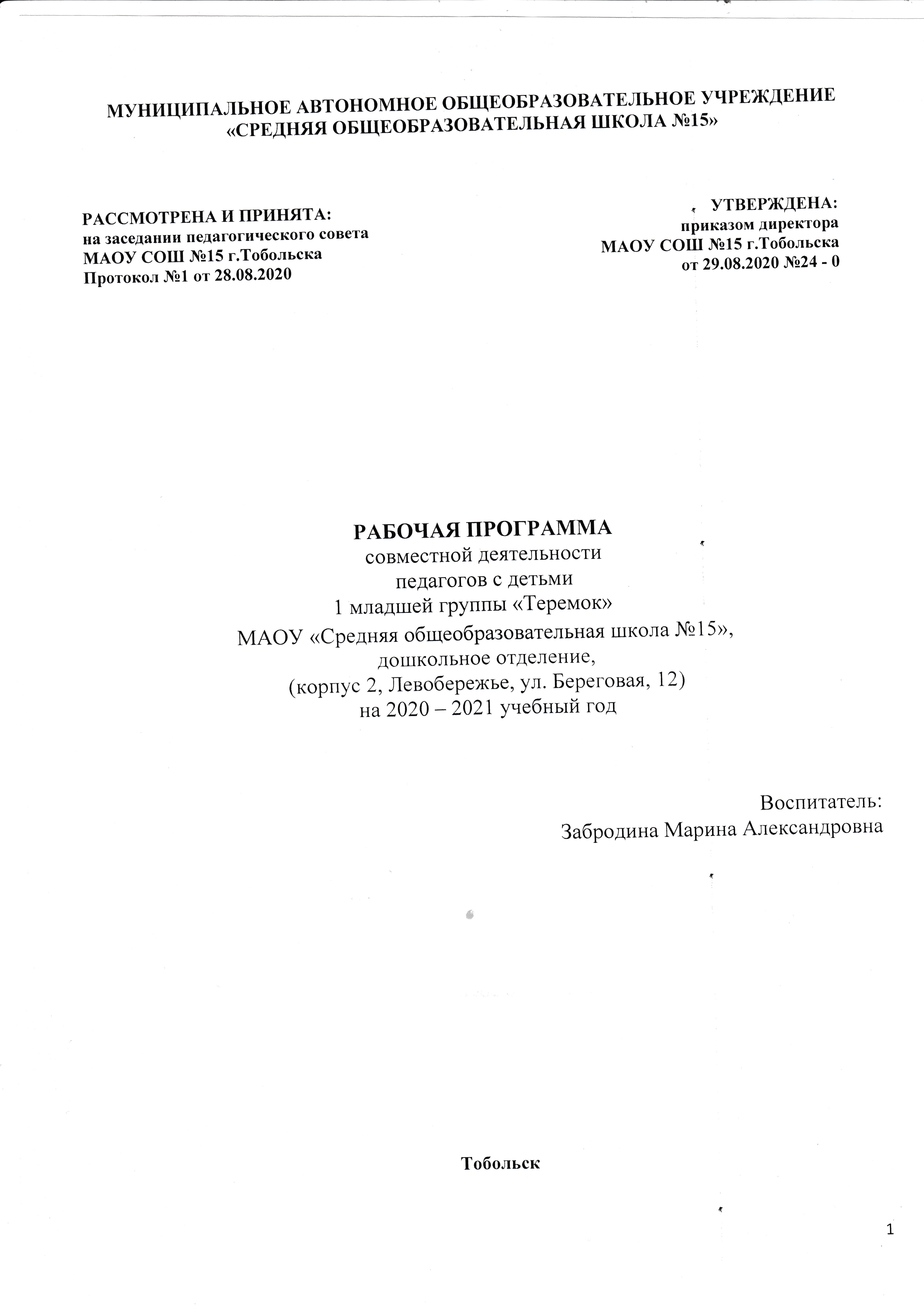 СОДЕРЖАНИЕ:                                                                                                             стр. 1.Целевой раздел______________________________________________________ 1.1. Пояснительная записка________________________________________________    31.2.Цели и задачи реализации Рабочей программы__________________________  41.3.Принципы и подходы к формированию Рабочей программы_____________  51.4.Значимые характеристики для разработки Рабочей программы___________ 61.5.Планируемые результаты________________________________________________ 62.Содержательный раздел_________________________________________________102.1.Содержание образовательной деятельности в соответствии____________ 102.2.Описание форм, способов, методов и средств реализации Программы____ 132.3.Проектирование образовательного процесса в соответствии с контингентом воспитанников, их индивидуальными и возрастными особенностями, состоянием здоровья______________________________________   162.4.Особенности образовательной деятельности разных видов и культурных практик____________________________________________________          182.5.Способы и направления поддержки детской инициативы_________________   192.6.Взаимодействие образовательной организации с семьями воспитанников__202.7.Наиболее существенные характеристики содержания Программы_________ 203.Организационный раздел________________________________________________  233.1.Материально – техническое обеспечение программы______________________233.2.Распорядок и режим дня__________________________________________________ 243.3.Особенности организаций развивающей предметно – пространственной развивающей среды_________________________  25Приложение 1. Тематический план образовательной деятельности____________29Приложение 2. Педагогические технологии__________________________________ 30Приложение 3. План взаимодействия с родителями                             (законными представителями)______________________________  43Приложение 4. Комплексно тематическое планирование_____________________46 Пояснительная записка               Рабочая программа I младшей группы «Теремок» Муниципального автономного общеобразовательного учреждения «Средняя общеобразовательная школа № 15»дошкольное отделение (2 корпус) (далее - Программа) разработана в соответствии с Основной образовательной программой Муниципального автономного общеобразовательного учреждения «Средняя общеобразовательная школа №15»дошкольное отделение  (далее – ДО)Рабочая программа определяет содержание и организацию образовательной деятельности детей 1 младшей группы и направлена на формирование общей культуры, развитие физических, интеллектуальных и личностных качеств, формирование предпосылок учебной деятельности, обеспечивающих социальную успешность, сохранение и укрепление здоровья детей. Реализация Рабочей программы осуществляется в процессе разнообразных видов деятельности: образовательная деятельность, осуществляемая в процессе организации различных видов детской деятельности (игровой, коммуникативной, трудовой, познавательно-исследовательской, продуктивной, музыкально - художественной, чтения); образовательная деятельность, осуществляемая в ходе режимных моментов; самостоятельная деятельность детей; взаимодействие с семьями детей по реализации Рабочей программы. Таким образом, решение программных задач осуществляется в совместной деятельности взрослых и детей, и самостоятельной деятельности детей не только в рамках непосредственно образовательной деятельности, но и при проведении режимных моментов в соответствии со спецификой дошкольного образования, с индивидуальными особенностями контингента воспитанников и родителей. Рабочая программа определяет целевые ориентиры, содержание и организацию образовательного процесса для детей от 2 лет до 3 лет и направлена на формирование общей культуры, развитие физических, интеллектуальных и личностных качеств, формирование предпосылок учебной деятельности, обеспечивающих социальную успешность, сохранение и укрепление здоровья детей дошкольного возраста. Содержание Рабочей программы включает совокупность образовательных областей, которые обеспечивают разностороннее развитие детей с учетом их возрастных и индивидуальных особенностей по основным направлениям: физическому, социально - коммуникативному, познавательному, речевому и художественно - эстетическому развитию. Рабочая программа разработана в соответствии со следующими нормативными документами: Конвенция о правах ребёнка. Принята резолюцией 44/25 генеральной Ассамблеей от 20 ноября 1989 года. – ООП, 1990; Федеральный закон от 21 июля 2014 г. № 256-ФЗ «О внесении изменений в отдельные законодательные акты Российской Федерации по вопросам проведения независимой оценки качества оказания услуг организациями в сфере культуры, социального обслуживания, охраны здоровья и образования»; Федеральный закон от 29 декабря 2012 г. № 273-ФЗ «Об образовании в Российской Федерации»; Федеральный закон 24 июля 1998 г. № 124-ФЗ «Об основных гарантиях прав ребёнка в Российской Федерации»; Постановления Главного государственного санитарного врача РФ от 15.05.2013 № 26 об утверждении СанПиН 2.4.1.3049-13 «Санитарно-эпидемиологические требования к устройству, содержанию и организации режима работы дошкольных образовательных организаций». Приказ Министерства образования и науки Российской Федерации от 17 октября 2013 года № 1155 «Об утверждении федерального государственного образовательного стандарта дошкольного образования»; Приказ от 18 октября 2013 г. N 544 –  Министерства труда и социальной защиты Российской Федерации «Об утверждении профессионального стандарта «Педагог (педагогическая деятельность в сфере дошкольного, начального общего, основного общего, среднего общего образования) (воспитатель, учитель)»; Устав образовательной организации. 1.2. Цели и задачи реализации Рабочей программы Цель программы – создание благоприятных условий для полноценного проживания ребенком дошкольного детства, формирования основ базовой культуры личности, всестороннее развитие психических и физических качеств в соответствии с возрастными и индивидуальными особенностями, подготовка ребенка к жизни в современном обществе, обеспечение безопасности жизнедеятельности ребенка. Эта цель реализуются в процессе разнообразных видов детской деятельности: игровой, коммуникативной, трудовой, познавательно-исследовательской, продуктивной, музыкально-художественной, чтения.            Часть, формируемая участниками образовательных отношений Развитие личности детей дошкольного возраста на основе анализа результатов предшествующей педагогической деятельности, приоритетных направлений Муниципального автономного общеобразовательного учреждения «Средняя общеобразовательная школа№15» г. Тобольска дошкольное отделение (2 корпус), потребностей детей и родителей, социума, в котором находится ДО. Для достижения целей Рабочей программы первостепенное значение имеют: забота о здоровье, эмоциональном благополучии и своевременном всестороннем развитии каждого ребенка; создание в группах атмосферы гуманного и доброжелательного отношения ко всем воспитанникам, что позволяет растить их общительными, добрыми, любознательными, инициативными, стремящимися к самостоятельности и творчеству; максимальное использование разнообразных видов детской деятельности, их интеграция в целях повышения эффективности образовательного процесса; творческая организация (креативность) образовательного процесса; вариативность использования образовательного материала, позволяющая развивать творчество в соответствии с интересами и наклонностями каждого ребенка; уважительное отношение к результатам детского творчества; единство подходов к воспитанию детей в условиях ДО и семьи Задачи Рабочей программы: Обязательная часть формировать общую культуру личности детей, в том числе ценностей здорового образа жизни, развивать их социальные, нравственные, эстетические, интеллектуальные, физические качества, инициативность, самостоятельность; создать благоприятные условия для развития детей в соответствии с их возрастными и индивидуальными особенностями и склонностями, развития способностей и творческого потенциала каждого ребёнка как субъекта отношений с самим собой, другими детьми, взрослым миром; обеспечить психолого-педагогическую поддержку семьи и повышение компетентности родителей (законных представителей) в вопросах развития и образования, охраны и укрепления здоровья детей.            Часть, формируемая участниками образовательных отношений Развитие духовно-нравственной культуры ребенка, формирование ценностных ориентаций средствами традиционной народной культуры родного края. 1.3. Принципы и подходы к формированию Рабочей программы При построении Рабочей программы учитываются принципы и подходы в соответствии с основной частью  ДО. Часть, формируемая участниками образовательных отношений допускает варьирование тематики образовательного процесса в зависимости от региональных особенностей; предполагает построение образовательного процесса с использованием социоигровых технологий, проектной деятельности. 1.4. Значимые характеристики для разработки Рабочей программыПри составлении Рабочей программы учитывались показатели, характеризующие качество и (или) объём муниципальной услуги; специфические географические, климатические, экологические особенности муниципального образования города Тобольска, расположенного на территории Тюменской области. (см. программу). Социальный паспорт группы Группу посещают 14 детей 2 – 3 лет, из них мальчиков – 8, девочек – 6. Сведения о семьях воспитанников Полученные данные о состоянии здоровья воспитанников (Паспорт здоровья) определяют систему работы по укреплению и сохранению здоровья воспитанников. По показателям группы здоровья, было выявлено, что большинство детей имеют 2 группу здоровья. Необходимо продолжать работу по сохранению здоровья воспитанников, планируем увеличить объем корригирующих упражнений на осанку, зрение, развитие мелкой моторики во всех видах деятельности. При работе с детьми используют следующие здоровьесберегающие технологии на группе: игры на дыхание, пальчиковую гимнастику, для глаз гимнастику, физминутки, релакс, логоритмические упражнения, босохождение после сна, ходьба по массажным коврикам. 1.5. Планируемые результаты Особенности педагогической диагностики На основе целевых ориентиров ФГОС ДО сформулированы предполагаемые результаты освоения детьми Рабочей программы (см. в Программе).  Произведена дифференциация данных целевых ориентиров по возрастам и направлениям организации жизнедеятельности детей (в виде показателей развития) в соответствии с направлениями развития и образования детей (образовательными областями): социально-коммуникативное развитие; познавательное развитие; речевое развитие; художественно-эстетическое развитие; физическое развитие. Целевые ориентиры образования в раннем возрасте: ребенок интересуется окружающими предметами и активно действует с ними; эмоционально вовлечен в действия с игрушками и другими предметами, стремится проявлять настойчивость в достижении результата своих действий; использует специфические, культурно фиксированные предметные действия, знает назначение бытовых предметов и умеет пользоваться ими.  владеет простейшими навыками самообслуживания;  стремится проявлять самостоятельность в бытовом и игровом поведении; проявляет навыки опрятности; проявляет отрицательное отношение к грубости, жадности; соблюдает правила элементарной вежливости; имеет первичные представления об элементарных правилах поведения в детском саду, дома, на улице и старается соблюдать их; владеет активной речью, включенной в общение; может обращаться с вопросами и просьбами, понимает речь взрослых; знает названия окружающих предметов и игрушек.  Речь становится полноценным средством общения с другими детьми; стремится к общению с взрослыми и активно подражает им в движениях и действиях; появляются игры, в которых ребенок воспроизводит действия взрослого. Эмоционально откликается на игру, предложенную взрослым, принимает игровую задачу проявляет интерес к сверстникам; наблюдает за их действиями и подражает им. Умеет играть рядом со сверстниками, не мешая им. Проявляет интерес к совместным играм небольшими группами; проявляет интерес к окружающему миру природы, с интересом участвует в сезонных наблюдениях; проявляет интерес к стихам, песням и сказкам, рассматриванию картинок, стремится двигаться под музыку; эмоционально откликается на различные произведения культуры и искусства; с пониманием следит за действиями героев кукольного театра; проявляет желание участвовать в театрализованных и сюжетно-ролевых играх; проявляет интерес к продуктивной деятельности (рисование, лепка, конструирование, аппликация); у ребенка развита крупная моторика, он стремится осваивать различные виды движений (бег, лазанье, перешагивание и пр.). С интересом участвует в подвижных играх с простым содержанием, несложными движениями. Данные показатели развития ребёнка в соответствии с возрастом становятся содержательными критериями педагогической диагностики. Достижение детьми промежуточных результатов оценивается путём наблюдений, анализа детских работ, эпизодов из жизни группы, игр, непосредственного общения, создания педагогических ситуаций, бесед с родителями (низкоформализованные методы оценки, доступные педагогам, непосредственно работающим с детьми). Высокоформализованные методы оценки используются специалистами: педагогам психологом, учителем-логопедом. Требования к проведению диагностики: создание эмоционального комфорта ребёнка; индивидуальный подход к ребёнку, уважение его личности; учёт интересов и уровня развития ребёнка; отбор материалов для каждого ребёнка в зависимости от индивидуальной ситуации развития. Мониторинг проводится в конце года на основе заполнения диагностических листов, содержащих показатели освоения программы для каждого возраста. Участие ребёнка в психологической диагностике допускается только с согласия его родителей (законных представителей). По результатам этой оценки проводится индивидуальная работа или составляются индивидуальные программы и рекомендации по коррекции развития ребёнка. Возрастные особенности развития детей 1 младшая группа (2-3) года В возрасте 2-3 лет ребенок постепенно выходит за пределы семейного круга, его общение становится вне ситуативным. Взрослый становится для ребенка не только членом семьи, но и носителем определенной общественной функции. Желание ребенка выполнять такую же функцию приводит к противоречию с его реальными возможностями. Это противоречие разрешается через развитие игры, которая становится ведущим видом деятельности в дошкольном возрасте. Главной особенностью игры является ее условность: выполнение одних действий с одними предметами предполагает их отнесенность к другим действиям с другими предметами. Основным содержанием игры младших дошкольников являются действия с игрушками и предметами-заместителями. Продолжительность игры небольшая. Младшие дошкольники ограничиваются игрой с одной-двумя ролями и простыми, неразвернутыми сюжетами. Игры с правилами в этом возрасте только начинают формироваться. Изобразительная деятельность ребенка зависит от его представлений о предмете. В этом возрасте они только начинают формироваться. Графические образы бедны. У одних детей в изображениях отсутствуют детали, у других рисунки могут быть более детализированы. Дети уже могут использовать цвет.  Большое значение для развития мелкой моторики имеет лепка. Младшие дошкольники способны под руководством взрослого вылепить простые предметы. Известно, что аппликация оказывает положительное влияние на развитие восприятия. В этом возрасте детям доступны простейшие виды аппликации. Конструктивная деятельность в младшем дошкольном возрасте ограничена возведением несложных построек по образцу и по замыслу. - В младшем дошкольном возрасте развивается персептивная деятельность. Дети от использования пред эталонами — индивидуальных единиц восприятия — переходят к сенсорным эталонам — культурно-выработанным средствам восприятия. К концу младшего дошкольного возраста дети могут воспринимать до 5 и более форм предметов и до 7 и более цветов, способны дифференцировать предметы по величине, ориентироваться в пространстве группы детского сада, а при определенной организации образовательного процесса и в помещении всего дошкольного учреждения. Развиваются память и внимание. По просьбе взрослого дети могут запомнить 3-4 слова и 5-6 названий предметов. К концу младшего дошкольного возраста они способны запомнить значительные отрывки из любимых произведений. Продолжает развиваться наглядно-действенное мышление. При этом преобразования ситуаций в ряде случаев осуществляются на основе целенаправленных проб с учетом желаемого результата. Дошкольники способны установить некоторые скрытые связи и отношения между предметами. В младшем дошкольном возрасте начинает развиваться воображение, которое особенно наглядно проявляется в игре, когда одни объекты выступают в качестве заместителей других. Взаимоотношения детей обусловлены нормами и правилами. В результате целенаправленного воздействия они могут усвоить относительно большое количество норм, которые выступают основанием для оценки собственных действий и действий других детей. Взаимоотношения детей ярко проявляются в игровой деятельности. Они скорее играют рядом, чем активно вступают во взаимодействие. Однако уже в этом возрасте могут наблюдаться устойчивые избирательные взаимоотношения. Конфликты между детьми возникают преимущественно по поводу игрушек. Положение ребенка в группе сверстников во многом определяется мнением воспитателя. В младшем дошкольном возрасте можно наблюдать соподчинение мотивов поведения в относительно простых ситуациях. Сознательное управление поведением только начинает складываться; во многом поведение ребенка еще ситуативное. Вместе с тем можно наблюдать и случаи ограничения собственных побуждений самим ребенком, сопровождаемые словесными указаниями. Начинает развиваться самооценка, при этом дети в значительной мере ориентируются на оценку воспитателя. Продолжает развиваться также их половая идентификация, что проявляется в характере выбираемых игрушек и сюжетов.                      2. СОДЕРЖАТЕЛЬНЫЙ РАЗДЕЛ РАБОЧЕЙ ПРОГРАММЫ  2.1. Содержание образовательной деятельности  в соответствии с направлениями развития ребенка Обязательная часть  Содержание Программы обеспечивает развитие физических, интеллектуальных и личностных качеств воспитанников, их мотивации и способностей в различных видах деятельности и охватывает 5 направлений развития и образования детей в соответствии с требованиями ФГОС ДО Образовательные области (направления развития): социально-коммуникативное развитие; познавательное развитие; речевое развитие; художественно-эстетическое развитие; физическое развитие.  Образовательная деятельность в соответствии с направлениями развития  с детьми от 2 лет до 3 лет        Задачи психолого-педагогической работы по формированию физических, интеллектуальных и личностных качеств детей решаются интегрировано в ходе освоения всех образовательных областей наряду с задачами, отражающими специфику каждой образовательной области, с обязательным психологическим сопровождением. При этом решение программных образовательных задач предусматривается не только в рамках непосредственно образовательной деятельности, но и в ходе режимных моментов — как в совместной деятельности взрослого и детей, так и в самостоятельной деятельности дошкольников. Перечень основных игр-занятий на пятидневную неделю для детей 2-3 лет       Задачи воспитания и обучения: Продолжать укреплять здоровье детей, закалять их, развивать основные виды движений. Создавать условия, способствующие развитию двигательной активности. Предупреждать утомление детей. В режимных процессах формировать простейшие навыки самостоятельности, опрятности, аккуратности.  Расширять ориентировку детей в ближайшем окружении, пополнять запас понимаемых слов и активный словарь, развивать потребность в речевом общении.     Формировать умение понимать слова, обозначающие названия предметов, действия. Формировать умение понимать простые предложения, небольшие рассказы. Содействовать формированию умения выражать словами, а затем короткими предложениями свои потребности и желания, отвечать на вопросы взрослого. Использовать окружающую обстановку и общение с ребенком для развития его восприятия, мышления, внимания, памяти. Формировать умение действовать с игрушками, предметами ближайшего окружения в соответствии с их особенностями и назначением; подражать игровым действиям взрослого, отображать в игре по подражанию, образцу знакомые жизненные ситуации. Развивать познавательную и двигательную активность детей во всех видах игр. Формировать навыки культуры поведения: здороваться, прощаться, благодарить. Поощрять доброжелательное отношение ребенка к сверстникам, побуждать запоминать их имена. Побуждать к сочувствию и отзывчивости. Воспитывать бережное отношение к растениям и животным. Развивать эстетическое восприятие. Привлекать внимание детей к запахам, звукам, форме, цвету, размеру резко контрастных предметов. Формировать умение рассматривать картинки, иллюстрации.  Развивать интерес к музыке, поддерживать радостное состояние при прослушивании произведения. Расширять музыкальные впечатления, обогащать слуховой опыт ребенка. Развивать понимание взаимосвязи музыки и движений. Побуждать к подражанию певческим интонациям взрослого, к простейшим ритмичным движениям под музыку. Поощрять самостоятельную деятельность детей. В предметно-игровой деятельности показывать детям правильные способы действий, поддерживать познавательную активность, заинтересованность, побуждать к самостоятельности и экспериментированию с разнообразными дидактическими материалами. Формировать игровые действия с разнообразными сюжетными игрушками, умение использовать предметы-заместители. Учить играть, не мешая сверстникам. Формировать умение играть вместе, сдерживать свои желания. Формировать способности попросить, подождать.          Система работы по образовательным областям соответствует  ДО (см.программу ) Часть, формируемая участниками образовательных отношений Социально-коммуникативное развитие Содержание психолого-педагогической работы дополняется формированием начальных представлений и практических навыков в области этики и этикета. Речевое развитие Содержание психолого-педагогической работы дополняется развитием детской фантазии и сочинительства.  Региональный компонент Основной целью работы является развитие духовно-нравственной культуры ребенка, формирование ценностных ориентаций средствами традиционной народной культуры родного края. В дошкольном возрасте формируются предпосылки гражданских качеств, представления о человеке, обществе культуре. Очень важно привить в этом возрасте чувство любви и привязанности к природным и культурным ценностям родного края, так как именно на этой основе воспитывается патриотизм. Поэтому в образовательном процессе используются разнообразные методы и формы организации детской деятельности: народные подвижные игры и забавы, дидактические игры, слушание музыки, наблюдения в природе, чтение детской литературы, знакомство с народно прикладным искусством и др. 2.2. Описание форм, способов, методов и средств реализации Программы  Обязательная часть Содержание каждой образовательной области зависит от возрастных и индивидуальных особенностей воспитанников, определенных целями и задачами примерной основной образовательной программой «От рождения до школы», 2017 года издания, от используемых вышеуказанных парциальных программ и реализуется в различных видах деятельности: игровая; познавательно-исследовательская(опытно-экспериментальная, наблюдения в природе); коммуникативная; восприятие художественной литературы и фольклора рассматривание и описание картин различные виды труда (самообслуживание, ручной, хозяйственно-бытовой, труд в природе) конструктивно-модельная деятельность; изобразительная (рисование, лепка, аппликация) деятельность; музыкальная (слушание, пение, ритмика, игра на детских музыкальных инструментах) физическая (овладение основными видами движений). Формы работы по образовательным областям в соответствие с возрастом детейКонкретное содержание образовательных областей Программы зависит от возрастных и индивидуальных особенностей детей, определяется целями и задачами Программы и реализуется в различных видах деятельности (общении, игре, познавательно-исследовательской деятельности - как сквозных механизмах развития ребенка): • в раннем возрасте (2-3 года) - предметная деятельность и игры с составными и динамическими игрушками; экспериментирование с материалами и веществами (песок, вода, тесто и пр.), общение с взрослым и совместные игры со сверстниками под руководством взрослого, самообслуживание и действия с бытовыми предметами орудиями (ложка, совок, лопатка и пр.), восприятие смысла музыки, сказок, стихов, рассматривание картинок, двигательная активность. Часть, формируемая участниками образовательных отношений В компонент включено использование в работе педагогов с детьми: хороводных игр на прогулке; речевых минуток «Весёлый язычок» в игровой деятельности. Тематическое планирование         Весь образовательный процесс в группе реализуется в рамках тематического планирования в соответствии с методическими рекомендациями к примерной основной образовательной программе «От рождения до школы» и используемыми парциальными программами. Обязательная часть Тематическое планирование деятельности воспитателей с детьми  образовательной организации в младшей группе «Теремок»            Часть, формируемая участниками образовательных отношений  При планировании в силу региональных особенностей учитываются темы по развитию основ безопасности, экологического воспитания, социально-эмоционального развития дошкольников, ознакомления с достопримечательностями города Тобольска (средние, старшие, подготовительные группы). Учитываются природные изменения и климатические условия, включаются задачи по знакомству с особенностями региона и местности. Образовательная деятельность по вышеуказанной тематике осуществляется в непосредственно образовательной, совместной и самостоятельной деятельности, с учётом используемых технологий. В летний период образовательная деятельность максимально организуется на воздухе с приоритетной социально - коммуникативной деятельностью.  2.3. Проектирование образовательного процесса в соответствии с контингентом воспитанников, их индивидуальными и возрастными особенностями, состоянием здоровья Обязательная часть 	 Оптимальные условия для развития ребенка – это продуманное соотношение свободной, регламентируемой и нерегламентированной (совместная деятельность педагогов и детей и самостоятельная деятельность детей) форм деятельности ребенка. Образовательная деятельность вне организованной образовательной деятельности обеспечивает максимальный учет особенностей и возможностей ребенка, его интересы и склонности. В течение дня во всех возрастных группах предусмотрен определенный баланс различных видов деятельности:          Вся образовательная деятельность проводится с воспитанниками подгрупповым и индивидуальным способом работы. Формы организации образовательной деятельности: - для детей с 2 года до 3 лет – подгрупповая В режиме дня определён баланс между разными видами деятельности: физической, игровой и т.д., предусмотрено их чередование (примерная циклограмма образовательной деятельности).  Нормы максимальной образовательной нагрузки соответствуют установленным санитарно-эпидемиологическим правилам и нормативам СанПиН 2.4.1.3049-13 «Санитарно-эпидемиологические требования к устройству, содержанию и организации режима работы дошкольных образовательных организаций». Для детей в возрасте от 2 до 3 лет непосредственно образовательная деятельность составляет не более 1,5 часа в неделю (игровая, музыкальная деятельность, общение, развитие движений). Продолжительность непрерывной образовательной деятельности не более 10 минут в первую и вторую половину дня. Непосредственно образовательная деятельность физкультурно-оздоровительного и эстетического цикла занимает не менее 50% общего времени, отведенного на непосредственно образовательную деятельность. Непосредственно образовательная деятельность, требующая повышенной познавательной активности и умственного напряжения детей, проводится в первую половину дня и в дни наиболее высокой работоспособности (вторник, среда), сочетается с физкультурными и музыкальными занятиями. Часть, формируемая участниками образовательных отношений В течение рабочей недели педагоги организуют сопровождение индивидуального образовательного маршрута детей, в рамках которого педагогами проводиться работа по коррекции развития детей, продвижение детей, имеющих особые образовательные потребности, предпосылки одарённости. 2.4. Особенности образовательной деятельности разных видов и культурных практик Особенности общей организации образовательного пространства, важнейшие образовательные ориентиры, роль педагога в организации психолого-педагогических условий, особенность организации образовательной деятельности, используемые культурные практики соответствуют ДО (см. Программу). Образовательная деятельность разных видов и культурных практик предполагает те виды деятельности, в которых реализуется содержание образовательных областей в соответствии с Программой. Виды детской деятельности в соответствии с ФГОС ДО Формы организованной образовательной деятельности (занятия): Физкультурное занятие (форма двигательной активности); Развитие речи; Познавательно – исследовательская деятельность; Исследование объектов живой и неживой природы, экспериментирование; Познание окружающего мира, освоение безопасного поведения; Математическое и сенсорное развитие; Изобразительная деятельность (рисование, лепка, аппликация) и конструирование; Музыкальное занятие (форма музыкальной деятельности);  Чтение (восприятие) художественной литературы.    Для реализации Программы на группе педагоги используют различные образовательные технологии, которые представляют совокупность психолога педагогических подходов, комплекс форм, методов, способов, приемов обучения, воспитательных средств, реализующих образовательный процесс (Приложение 2). 2.5. Способы и направления поддержки детской инициативы Детская инициатива проявляется в свободной самостоятельной деятельности детей по выбору и интересам. Возможность играть, рисовать, конструировать, сочинять и пр. в соответствии с собственными интересами является важнейшим источником эмоционального благополучия ребенка в детском саду. Самостоятельная деятельность детей протекает преимущественно в утренний отрезок времени и во второй половине дня. Все виды деятельности ребенка в детском саду могут осуществляться в форме самостоятельной инициативной деятельности: развивающие игры;  музыкальные игры и импровизации;  речевые игры,   самостоятельная деятельность в книжном уголке;  самостоятельная изобразительная и конструктивная деятельность по выбору детей и др. В развитии детской инициативы и самостоятельности воспитателю важно соблюдать ряд общих требований: развивать активный интерес детей к окружающему миру, стремление к получению новых знаний и умений;  создавать разнообразные условия и ситуации, побуждающие детей к активному применению знаний, умений, способов деятельности в личном опыте; постепенно выдвигать перед детьми более сложные задачи, требующие сообразительности, творчества, поиска новых подходов, поощрять детскую инициативу; тренировать волю детей, поддерживать желание преодолевать трудности, доводить начатое дело до конца; ориентировать дошкольников на получение хорошего результата; необходимо своевременно обратить особое внимание на детей, постоянно проявляющих небрежность, торопливость, равнодушие к результату, склонных не завершать работу;  «дозировать» помощь детям.  Если ситуация подобна той, в которой ребенок действовал раньше, но его сдерживает новизна обстановки, достаточно просто намекнуть, посоветовать вспомнить, как он действовал в аналогичном случае; поддерживать у детей чувство гордости и радости от успешных самостоятельных действий, подчеркивать рост возможностей и достижений каждого ребенка, побуждать к проявлению инициативы и творчества. Формы и методы педагогического руководства по поддержке детской инициативы Взаимодействие образовательной организации с семьями воспитанниковСамые значимые и близкие люди для ребёнка – это его родные, семья. От того, насколько тесными и доверительными будут отношения между ДО и семьей ребёнка, во многом зависит эффективность освоения им Программы. Основные принципы взаимодействия с семьями воспитанников, система взаимодействия ДО с семьями, структурно-функциональная модель взаимодействия с семьей, организация деятельности консультационно-методического пункта соответствуют  ДО (программа).  Система взаимодействия группы раннего возраста «Теремок» с семьей изложена в  ДО (см. Программу). Взаимодействие с родителями (законными представителями) нашей группы в приложении (Приложение 3) Наиболее существенные характеристики содержания Программы Специфика национальных, социокультурных и иных условий. На содержание психолого-педагогической работы с воспитанниками оказывают воздействие социокультурные особенности нашего старинного города Тобольска с богатой историей и культурой.  Для реализации регионального компонента реализуется познавательно-творческий проект «Тобольск - город мой» (программа). При разработке Программы учитывались специфические географические, климатические, экологические особенности муниципального образования города Тобольска, расположенного на территории Тюменской области. Учитывая региональные климатические и сезонные особенности, а также имеющиеся условия педагогами, медсестрой и скорректированы наиболее эффективные и доступные для детей дошкольного возраста закаливающие мероприятия.  Традиции Образовательной организации и группы В дошкольном возрасте начинают формироваться нравственные качества, стремления, идеалы. Такому формированию способствуют традиции, которые существуют не только в детском саду, а конкретно в каждой возрастной группе. Каждая традиция направлена, прежде всего, на сплочение коллектива. Традиции помогают ребенку освоить ценности коллектива, способствуют чувству сопричастности сообществу людей, учат прогнозировать развитие событий и выбирать способы действия. Каждая традиция помогает решать определенные воспитательные задачи. Ценностью каждой традиции является объединение вокруг себя каждого участника образовательного процесса. В Образовательной организации существуют праздничные традиции, такие как: «День знаний» (1 сентября), «Осенины», «День воспитателя» (27 сентября), «День пожилого человека» (4 октября), «День матери» (27 ноября), «Новый год», «День защитника Отечества» (23 февраля), «Масленица», «Международный женский день 8 Марта», «День смеха» (1 апреля), «День космонавтики» (12 апреля), «День труда» (1 мая), «День Победы» (9 мая), «Международный день защиты детей»(1 июня), «День России» (12 июня), «День семьи, любви и верности» (8 июля), Дни рождения детей во всех разновозрастных группах.   Традиционными также являются следующие мероприятия: «Экскурсия с родителями в осенний лес», «Экскурсия в школу», «Украсим наш сад цветами», «Театр и родители», «Аллея выпускников», «Вместе на зимний участок», «Гость группы».  Традиции группы ОРГАНИЗАЦИОННЫЙ РАЗДЕЛ РАБОЧЕЙ ПРОГРАММЫ 3.1. Материально-техническое обеспечение программы Группа обеспечена в достаточном количестве полифункциональной мебелью и игровым оборудованием. В групповом помещении созданы условия для социально коммуникативного, познавательного, речевого, художественно-эстетического и физического развития детей. В достаточном количестве приобретены: столы, центры для игр с водой и песком, оборудование для исследовательской, экспериментальной работы. Образовательная среда обогащена средствами для художественно-творческой деятельности (разные виды красок, пластилина, мела, трафаретов, картона, цветной бумаги) и пособиями для познавательно-исследовательской деятельности. Для развития сюжетно-ролевых игр имеется современное игровое, спортивное оборудование, детские театральные костюмы.  Спальные помещения оборудованы кроватями. Согласно плану финансово-хозяйственной деятельности приобретаются малые архитектурные формы, для обеспечения двигательной активности воспитанников на прогулочных участках, с целью удовлетворения их естественной потребности в движении. Для реализации задач художественно-эстетического и физического развития детей, коррекции речи и зрения воспитанников используются: - музыкальный зал- спортивный зал.Оборудование и оснащение, обеспеченность методическими материалами и средствами обучения и воспитания соответствует  (программе). Методические материалы и средства обучения полностью соответствуют комплексно-тематическому планированию. 3.2 Распорядок и режим дняРежим дня при 10,5 часовом пребывании детей в группе общеразвивающей направленности (с 7.30-18.00) (см. Программу). Режим дня в группе устанавливается с учетом Постановления Главного государственного санитарного врача РФ от 15.05.2013 № 26 об утверждении СанПиН 2.4.1.3049-13 «Санитарно эпидемиологические требования к устройству, содержанию и организации режима работы дошкольных образовательных организаций». Правильный распорядок дня — это рациональная продолжительность и разумное чередование различных видов деятельности и отдыха детей в течение суток, способствующий нормальному развитию ребенка и укреплению его здоровья. Основным принципом правильного построения распорядка является его соответствие возрастным психофизиологическим особенностям детей. Пребывание детей в группе предусматривает личностно ориентированный и системно-деятельный подход к организации всех видов деятельности детей. Занятия с детьми организовываются в первую половину дня. Важно, чтобы каждый ребенок чувствовал себя комфортно, безопасно; знал, что его здесь любят, что о нем позаботятся. Повышенное внимание уделяем детям, которые неохотно расстаются с родителями и не хотят оставаться в группе, особенно в период адаптации к детскому саду. Распорядок дня Занятия по дополнительному образованию (студии, кружки, секции и т. п.) для детей дошкольного возраста недопустимо проводить за счет времени, отведенного на прогулку и дневной сон. 3.3. Особенности организации развивающей предметно-пространственной среды Современное понимание развивающей предметно-пространственной среды включает в себя обеспечение активной жизнедеятельности ребенка, становления его субъектной позиции, развития творческих проявлений всеми доступными, побуждающими к самовыражению средствами.       Основные требования к организации среды, принципы организации среды соответствуют  (см.программу). Уголки активности группы раннего возраста Развивающая среда группы доступна для воспитанников, дети имеют свободный доступ к играм, игрушкам, материалам, пособиям, обеспечивающим все основные виды детской активности. Постоянно соблюдается исправность и сохранность всех материалов и оборудования. При организации пространственной среды группы соблюдаются требования безопасности, что предполагает соответствие всех ее элементов требованиям по обеспечению надежности и безопасности их использования. В группе созданы условия для самостоятельной двигательной активности детей: предусмотрена площадь, свободная от мебели и игрушек, дети обеспечены игрушками, побуждающими к двигательной игровой деятельности (мячи, обручи, скакалки). Пособия, игрушки располагаются так, чтобы не мешать свободному перемещению детей. В группе организуется рациональный двигательный режим путем чередования разнообразной активной деятельности и отдыхаПриложение 1 Тематический план образовательной деятельности  МАОУ СОШ №15 Дошкольное отделение (2 корпус) г. Тобольска Приложение 2 Педагогические технологии  ФИО основного воспитателя Забродина Марина Александровна Группа 1младшая «Теремок» Название технологии   Игровая Тема: «Сенсорное развитие детей раннего возраста посредством игровой деятельности»   Задачи: развивать компоненты детской игры: обогащение игровых действий, тематики и сюжетов игр, создавать ролевую обстановку, действовать в реальной и воображаемой игровой ситуации; способствовать развитию мышления ребенка, стимулировать психические процессы и развивать творческую активность, создавать условия для дальнейшего развития самостоятельной театрализованной, сюжетно-ролевой игры, и взаимодействия с детьми; - предоставить детям возможность самостоятельно менять игровую среду для обогащения игрового опыта. СентябрьОктябрь НоябрьДекабрьЯнварь  Февраль                                                                        Март Апрель  Май   Июнь  Июль Август  Приложение 3 План взаимодействия с родителями   (законными представителями) на 2020-2021 учебный год                                                                                                       Приложение 4 Календарный план воспитательно-образовательной деятельности с детьми 1 младшей группы МАОУ СОШ № 15  г. Тобольска Месяц, неделя: Сентябрь 1-2 неделя.  Тема: «Мы пришли в детский сад» Кульминационное событие:  «Концерт для игрушек» (с использованием музыкальных инструментов). Образовательные задачи по теме:  Адаптировать детей к условиям детского сада. Познакомить с детским садом как ближайшим социальным окружением ребенка (помещением и оборудованием группы: личный шкафчик, кроватка, игрушки и пр.).  Формировать дружеские, доброжелательные отношения между детьми (коллективная художественная работа, песенка о дружбе, совместные игры). Учить детей ходьбе в разных направлениях, по сигналу парами, учить бросать мяч вдаль. Учить детей сооружать   элементарные постройки по образцу, поддерживать желание строить что-то самостоятельно. Учить держать карандаш  тремя пальцами. Развивать умение рисовать прямые линии. Организация развивающей среды по теме: картинки по теме мебель, кукла с одеждой, книжки-малышки про лето и детский сад, солнышко, тучка с дождиком, песок кинетический. Введение новых слов: песок, кукла , чашка, тарелка, ложка, одежда, платье, кофта, штаны, светит солнышко,  сухой, мокрый,  стол, стул, кровать, шкаф. ОБЖ: Знакомство с элементарными правилами поведения в детском саду: играть с детьми, не мешая им и не причиняя боль; уходить из детского сада только с родителями. Формировать представления о правилах безопасного поведения в играх с песком и водой (воду не пить, песком не бросаться и т. д.).   Индивидуальная работа Индивидуальная работа Индивидуальная работа Полная семья   7семей Не полная семья  6семьи Многодетная семья  7семей Приемная семья - - Семья опекунов - 1семьяДети инвалиды - Дети ОВЗ - Виды игр-занятий Количество Развитие ориентировки в окружающем и развитие речи.  3 Развитие движений (физическая культура) 2 Игры-занятия со строительным материалом 1 Игры-занятия с дидактическим материалом 2 Музыкальное 2 Общее количество игр-занятий 10 № п/п Образовательная область Основные задачи 1 Социально-коммуникативное развитие Воспитывать у детей старшего дошкольного возраста чувство любви и привязанности к малой родине, родному дому, проявлением на этой основе ценностных идеалов, гуманных чувств, нравственных отношений к окружающему миру и сверстникам. Использовать знания о родном крае в игровой деятельности. Вызывать интерес и уважительное отношение к культуре и традициям города и края, стремление сохранять национальные ценности. 2 Познавательное развитие Приобщать детей к истории города Тобольска Формировать представления о традиционной культуре родного края через ознакомление с предметным окружением, социальным миром, миром природы 3 Речевое развитие  Развивать все компоненты речи через знакомство с культурой родного края. 4 Художественно-эстетическое развитие Приобщать детей к музыкальному творчеству родного края; воспитывать любовь в родной земле через слушание музыки, разучивание песен, хороводов, традиций. 5 Физическое развитие Развивать эмоциональную свободу, ловкость через традиционные игры и забавы города Тобольска и народов края. Формы работы Младший дошкольный возраст               Социально-коммуникативное развитие Игровое упражнение. Индивидуальная игра. Совместная с воспитателем игра. Совместная со сверстниками игра (парная, в малой группе). Свободная игра. Чтение. Беседа. Наблюдение. Рассматривание педагогическая ситуация.                                                                        Праздник. Экскурсия. Познавательное развитие Рассматривание. Наблюдение. Игра-экспериментирование. Исследовательская деятельность. Конструирование. Развивающая игра. Экскурсия. Ситуативный разговор. Рассказ. Интегративная деятельность. Беседа. Проблемная ситуация. Речевое развитие Рассматривание. Игровая ситуация. Дидактическая игра. Ситуация общения. Беседа (в том числе в процессе наблюдения за объектами природы, трудом взрослых). Интегративная деятельность. Хороводная игра с пением. Игра-драматизация. Чтение. Обсуждение. Рассказ. Игра. Художественно-эстетическое развитие Рассматривание эстетически привлекательных предметов. Игра. Организация выставок. Слушание соответствующей возрасту народной, классической, детской музыки. Экспериментирование со звуками. Музыкально-дидактическая игра. Разучивание музыкальных игр и танцев. Совместное пение. Физическое развитие Игровая беседа с элементами движений. Игра. Утренняя гимнастика. Интегративная деятельность. Упражнения. Экспериментирование. Ситуативный разговор. Беседа. Рассказ. Чтение. Проблемная ситуация. Месяц Тема недели Сентябрь  1-2 неделя - «Мы пришли в детский сад»  (знакомство с д/с, группой, игрушками) Сентябрь  3-4 неделя - «Осень»  (признаки осени, сезонная одежда) Октябрь  1-2 неделя - «Домашние животные, птицы и их детёныши» ( внешний вид, повадки) Октябрь  3-4 неделя - «Мы помогаем» (самообслуживание, познакомить с хозяйственным трудом, предметы помощники, их значение) Ноябрь  1-2 неделя - «Моя семья» (познакомить с понятием «семья»)Ноябрь  3-4 неделя - «Дикие животные, птицы»  ( внешний вид, повадки) Декабрь  1-2 неделя - «Здравствуй гостья зима (признаки, сезонная одежда) Декабрь  3-4 неделя - «Ёлочка зелёная в гости к нам пришла» (подготовка к Новому году) Январь  1-2 неделя - «Зима»  (связи с явлениями живой и неживой природы, одежда, обувь) Январь  3-4 неделя - «Зимние забавы» (зимние игры, забавы) Февраль  1-2 неделя, - «Какой бывает транспорт» (грузовой, легковой) Февраль  3-4 неделя - «Мой папа лучше всех»  (папа играет, любит, делает много дел) Март  1 неделя - «Мама – солнышко моё»  (мама играет, любит, делает много дел) Март  2 неделя - «Комнатные растения» (познакомить с комнатными растениями, уходом за ними)Март  3-4 неделя - «Безопасность и здоровье» (что нельзя брать в рот, трогать, безопасное поведение в быту, на улице)Апрель  1-2 неделя - «Весна пришла» (сезонные изменения, связи с живой и неживой природой, птицы, животные) Апрель  3-4 неделя - «Водичка - водичка»  (культурно-гигиенические навыки; опыты с водой) Май  1-2 неделя - «Радуются солнышку птицы и насекомые»  (бережное отношение к первоцветам, насекомые) Май  3-4 неделя - «Травы, листья и цветы. Безопасное лето» (наблюдение, заучивание стихов о растениях, цветах; бытовые источники опасности, безопасное поведения в быту) Июнь  1-2 неделя - «Вместе весело шагать» (моя семья, дружба, игрушки) Июнь  3-4 неделя - «Здравствуй, лето звонкое» (воздействие тепла солнечного света на жизнедеятельность людей, животных, птиц, насекомых и растений; труд на огороде; отдых, безопасность) Июль  1-2неделя - «В мире сказок» (театрализация сказок; звукоподражание, действия героев сказок; мимические упражнения) Июль  3-4 неделя - «Неделя здоровья!»  (здоровый образ жизни; зарядка; питание) Август  1-2 неделя - «Цветы»  (садовые, полевые растения) Август  3-4 неделя - «До свидания, лето!»  (подарки лета, наблюдения за изменениями в природе) Возраст детей Регламентируемая деятельность (ООД) Нерегламентированная деятельность, час Нерегламентированная деятельность, час Возраст детей Регламентируемая деятельность (ООД) совместная деятельность самостоятельная деятельность 2-3 года 2 по 10 мин 7-7,5 3-4 № п/п Дети дошкольного возраста (2 – 3 лет) 1. Игровая (включая сюжетно-ролевую игру, игру с правилами и другие виды игры) 2. Коммуникативная (общение и взаимодействие с взрослыми и сверстниками) 3. Познавательно - исследовательская (исследования объектов окружающего мира и экспериментирования с ними) 4. Восприятие художественной литературы и фольклора 5. Самообслуживание и элементарный бытовой труд (в помещении и на улице) 6. Конструирование из разного материала, включая конструкторы, модули, бумагу, природный и иной материал 7. Изобразительная (рисование, лепка, аппликация) 8. Музыкальная (восприятие и понимание смысла музыкальных произведений, пение, музыкально-ритмические движения, игры на детских музыкальных инструментах) 9. Двигательная (овладение основными движениями) Младший возраст Поощрение познавательной активности каждого ребенка, развитие стремления к наблюдению, сравнению, обследованию свойств и качеств  предметов; проявление внимание к вопросам детей, создание ситуаций самостоятельного поиска решения возникающих проблем;  воспитатель - пример доброго отношения к окружающим: как утешить, угостить, обрадовать, помочь; поддержка стремления к положительным поступкам;  создание условий для участия детей в разнообразных делах: в играх, двигательных упражнениях, в действиях по обследованию свойств и качеств предметов и их использованию, в рисовании, лепке, речевом общении, в творчестве (имитации, подражание образам животных, танцевальные импровизации и т. п.) Закаливающие мероприятия Время проведения, группа Время проведения, группа Время проведения, группа Закаливающие мероприятия Осень Зима Весна Лето Утренний прием на воздухе -- - + Утренняя гимнастика на воздухе - - - + Массаж и самомассаж - + - + Облегченная форма одежды - + -+ Умывание холодной водой  - + - + Физкультурные занятия на воздухе - - - + Занятия 	физкультурой босиком - - - - Оздоровительная и дыхательная гимнастика - + + + Гимнастика после сна - - + + Полоскание горла + - - + Босохождение - + + + Хождение по коврикам здоровья - + + + № п/п Название мероприятия Цель 1. Утро «Радостных встреч» - создание условия радостного вхождения ребёнка в дошкольное учреждение, настроить на доброжелательное общение со сверстниками. 2. «Соберёмся все в кружок» - способствует эмоциональному сближению детей друг с другом. 3. «День любимой игрушки» - формирование у детей социально - нравственных качеств через организацию игровой деятельности, формировать у детей эмоционально-эстетическое и бережное отношение к игрушкам. 4.  «Отдохнём» - развитие навыков слушания и концентрации. 5. Умывание с потешками -создание благоприятных условий для формирования коммуникативных навыков у детей раннего возраста, посредством русского фольклора 6. Объявление меню перед едой, приглашение, пожелание приятного аппетита - формирование культурно-гигиенических навыков, привитие культуры питания. 7. День рождения -организация детского отдыха; обучение правилам этикета; развитие творческих способностей; создание благоприятных условий для формирования коммуникативных навыков у детей раннего возраста. 8. «Семейная академия» -Приобщение детей и родителей к совместному творчеству, с целью установления доброжелательной атмосферы в семье и расширения знаний детей о своих близких людях. 9. «Альбом группы» -развитие чувства единения со всеми членами группы. Вид деятельности Время в режиме дня   Вид деятельности 1,6-3 года Приём детей (осмотр, общение с родителями, игры малой подвижности, настольно-печатные развивающие игры, хозяйственно-бытовой труд) с 7.30 Утренняя разминка (гимнастика) с 8.10  Подготовка к завтраку, завтрак (формирование культурно-гигиенических навыков) с 8.25 Организация игровой, познавательной, продуктивной, творческой деятельности с детьми с 9.15 Второй завтрак с 9.40 Прогулка (подвижные и спортивные игры, трудовая деятельность, экспериментирование и игры с природным материалом) с  10.00 Возвращение с прогулки  (формирование навыков самообслуживания) с  11.20 Подготовка к обеду, обед  (формирование культурно-гигиенических навыков, культуры приёма пищи) с  11.50 Подготовка ко сну, сон (дневной отдых), (перед сном: чтение, слушание аудиозаписей) с  12.10 Пробуждение (закаливающие процедуры, разминка, спокойные игры) с 15.00 Полдник (формирование культурно-гигиенических навыков) с 15.05 Организация игровой, творческой, физкультурно-оздоровительной деятельности с 15.10 Ужин  с 16.00 Организация игровой, творческой, физкультурно-оздоровительной деятельности. с  16.15 Уход домой 18.00 Наполнение  Деятельность  Уголок. Маленькие строители Уголок. Маленькие строители -Лего (крупное, мелкое) Конструктор (деревянный, пластмассовый) -Мягкий модуль Природный бросовый материал -Транспорт (мелкий, средний, крупный). - Машины легковые и грузовые (грузовики, специальный транспорт).  -Пазлы деревянные Сюжетно-ролевая игра Постройки по замыслу, по образцу. Творческие выставки Участие в конкурсах Моделирование Атрибуты к сюжетной ролевой игре - Совместная деятельность детей и родителей  -Наборы пластмассовых конструкторов Уголок. Мир увлеченийУголок. Мир увлеченийРазные виды пластилина Бумага, картон разного цвета, фактуры Кисти  Игрушки декоративные  Иллюстрации Декорации Музыкальные инструменты, заводные самоделки - Краски, мелки разные Штампики. Лепка сюжетная Оформление выставок Дидактические игры -Театральная деятельность Концертная деятельность Эксперименты с цветом Экспериментальная деятельность с цветом Уголок. Песка и воды Уголок. Песка и воды Песок разного цвета, фактуры, разные крупы  губки, игрушки, формочки, совки, планшеты, Материалы тонут или не тонут Картинки Фартуки Песочная терапия орудия: совочки, лопатки, ведерки, игрушки; наборы рыбок, игрушки для переливания. Исследовательская деятельность с водой (свойства, состояние воды), песком, крупами, почвой, тестом. Рассматривание Наблюдение Уголок.  В гостях у сказки Уголок.  В гостях у сказки Книги разных жанров Иллюстрации Книжки самоделки Разные виды театров Пазлы по сказкам Дидактические игры Аудиокниги, тактильные -Дидактические игры- лото, домино по сказкам -Чтение -Инсценировки, драматизация -Разные виды театров (пальчиковый, цветной, теневой…) Уголок. Академия маленьких наукУголок. Академия маленьких наукМатериалы, местные и экзотические (ракушки, шишки, палочки…) Лопатки, ведра  -Муляжи Дидактические игры муляжи фруктов, овощей, животных,  насекомых. -Огород – посадка в воде, в земле, наблюдение. Беседы, рассказы. Проблемные ситуации -Игровая деятельность Уголок. Сюжетно-ролевой игры Уголок. Сюжетно-ролевой игры Атрибуты для сюжетно-ролевых игр  -Ширмы -Сюжетные игрушки  (семья, парикмахерская, больница и т.д.)  Поли-сюжетные игрушки  (муляжи, телефон) Полифункциональные игрушки: Элементы детского гардероба, рубашки, платья, юбки  Аксессуары: сумки, зонты, шарфы, очки, кошельки.   Бижутерии: бусы, ободки  Ткань, ширма, мягкие модули  Игровая деятельность Чтение художественной литературы Наблюдения за игрой других детей Просмотр мультиков Уголок. Сенсорики Уголок. Сенсорики магнитная доска дидактические игры плакаты кубики ростомер Игровая деятельность Дидактические игры - лото, домино... Ориентировка в пространстве Постройки по образцу Набор вкладок с предметами разной формы. Пирамидки. Простая мозаика. «Волшебный мешочек». Набор парных предметов, отличающихся по величине. «Тактильные мешочки» Бусы деревянные крупные для нанизывания на шнурок Сенсорные книжки (1-2 шт.) Плоскостные изображения предметов и объектов для обводки. Расстегивание и застегивание различных видов застежек  рамки с пуговицами, молнией, кнопками, бантами, шнурками и петлями, Игрушки-шнуровки.               1 младшая группа              1 младшая группаНеделя Месяц, тема недели Неделя Сентябрь 1-2 «Мы пришли в детский сад» (знакомство с д/с, группой, игрушками) 3-4 «Осень» (признаки осени, сезонная одежда) Октябрь 1-2 «Домашние животные, птицы и их детёныши» (внешний вид, повадки)3-4 «Мы помогаем» (самообслуживание, познакомить с хозяйственным трудом, предметы помощники, их значение)Ноябрь 1-2 «Моя семья» (познакомить с понятием «семья»)3-4 «Дикие животные, птицы»( внешний вид, повадки) Декабрь 1-2 «Здравствуй гостья зима» (признаки, сезонная одежда) 3-4 «Ёлочка зелёная в гости к нам пришла» (подготовка к Новому году) Январь 2-3 «Зима» (связи с явлениями живой и неживой природы, одежда, обувь) 4 «Зимние забавы» (зимние игры, забавы) Февраль 1-2 «Какой бывает транспорт» (грузовой, легковой) 3-4 «Мой папа лучше всех» (папа играет, любит, делает много дел)Март 1 «Мама – солнышко моё»(мама играет, любит, делает много дел)2 «Комнатные растения» (познакомить с комнатными растениями, уходом за ними)3-4 «Безопасность и здоровье»  (что нельзя брать в рот, трогать, безопасное поведение)Апрель 1-2 «Весна» (сезонные изменения, связи с живой и неживой природой, птицы, животные) 3-4 «Водичка – водичка» (культурно – гигиенические навыки, опыты с водой) Май 1-2 «Радуются солнышку птицы и насекомые» (бережное отношение к первоцветам, насекомым)3-4 «Травы, листья и цветы. Безопасное лето» (наблюдение, заучивание стихов о растениях, цветах, бытовые источники опасности, безопасное поведение в быту)Июнь 1-2 «Вместе весело шагать» (моя семья, дружба, игрушки)3-4 «Здравствуй, лето звонкое» (воздействие тепла солнечного света на жизнедеятельность людей, животных, птиц, насекомых и растений; труд на огороде; отдых, безопасность)Июль 1-2 «В мире сказок» (театрализация сказок, звукоподражание, действие героев сказок, мимические упражнения)3-4 «Неделя здоровья!»  (здоровый образ жизни, зарядка, питание)Август 1-2 «Цветы» (садовые, полевые растения)3-4 «До свидания, лето!» (подарки лета, наблюдения за изменениями в природе)Недели Тема Приемы 1-2 «Мы пришли в детский сад»1-2 «Мы пришли в детский сад»«Цветные прищепки» Предложить прищепки, показав как смастерить солнышко  ( тучку, ежика, деревце) определенного цвета «такой же», «одинаковые» 1-2 «Мы пришли в детский сад»1-2 «Мы пришли в детский сад»«Посади бабочку на цветок». Предложить поиграть с бабочками. Бабочки летали и решили отдохнуть, сесть на цветок. На какой цветок сядет красная бабочка? А синяя?«Цветные карандашики» Предложить помочь разобрать карандашики. Ребенку предлагают разложить красные и зеленые (синие и красные), желтые и зеленые карандаши по коробочкам (цвета чередуются) «Одинаковый» -«разные»3-4«Осень»3-4«Осень»«Варенье из яблок»  Предложить помочь сварить бабушке варенье из яблок. Ребенку предлагают разложить красные и зеленые (синие сливы и красные яблоки); желтые и зеленые яблочки по банкам (цвета чередуются)3-4«Осень»3-4«Осень»«Грибочки» Предложить «посадить грибочки» на столик того же цвета чтобы его никто не заметил.«Посади бабочку на цветок». Предложить поиграть с бабочками. Бабочки летали и решили отдохнуть, сесть на цветок. На какой цветок сядет красная бабочка? А синяя? «Собери Гусеничку в гости». Предложить собрать гусеничку, чередуя определенные цвета (по инструкции)Недели Тема Приемы 1-2  «Домашние животные, птицы и их детёныши»1-2  «Домашние животные, птицы и их детёныши»«Дорожка 	для 	лошадки»  Учить выбирать предметы из 2-х заданных цветов (красный, синий) из 4-х возможных, развивать умение группировать предметы по цвету, активизировать словарь.1-2  «Домашние животные, птицы и их детёныши»1-2  «Домашние животные, птицы и их детёныши»Домашние и дикие животные – игра сортировкаЦель: развивать у детей представление об окружающем мире. Развивать память, мышление.1-2  «Домашние животные, птицы и их детёныши»1-2  «Домашние животные, птицы и их детёныши» «Узнай по голосу»Цель: развивать у детей речевую активность, внимание.1-2  «Домашние животные, птицы и их детёныши»1-2  «Домашние животные, птицы и их детёныши»«Воздушные шары» Назвать цвета с зеленым, желтым, красным цветами. 3-4 «Мы помогаем»3-4 «Мы помогаем»«Подбери чашку к блюдцу». Предложить определять и называть цвета. 3-4 «Мы помогаем»3-4 «Мы помогаем»Закрой окошки в домике.  учить выбирать предметы двух заданных сенсорных свойств - величины и формы из четырех возможных. Учить соотносить разнородные предметы по форме и величине. Учить называть предметы - большой и маленький.  3-4 «Мы помогаем»3-4 «Мы помогаем»Д/игра «Собери овощи». Цель: познакомить детей с формами: круг и овал; учить обследовать геометрические фигуры (обводить пальцем контуры). 3-4 «Мы помогаем»3-4 «Мы помогаем»Д/игра «Найди такую же». Цель: учить детей группировать предметы, имеющие одинаковую форму. Недели Тема Приемы 1-2  «Моя семья»1-2  «Моя семья»1-2  «Моя семья»«Помоги 	куклам 	найти 	свои 	игрушки»  Закрепить у детей знания об основных цветах: красный, желтый, синий.  Учить подбирать предметы по цвету.  Активизировать словарь детей словами: блюдце, шарики, красный, синий, желтый. «Кто скорее соберет игрушки». Учить детей группировать объекты, отличающиеся по форме, величине, назначению, но имеющий одинаковый цвет.«Помощники». Учить детей сортировать предметы (фасоль) по цвету, развивать мелкую моторику рук.Д/игра «Собери бусы». Цель: учить чередовать предметы по форме.3-4 «Дикиеживотные, птицы» «Чей хвост? »
Цель: закрепить знания о животных, развивать память, мышление, внимание и мелкую моторику рук.3-4 «Дикиеживотные, птицы»
Игра «Четвертый лишний»Цель: учить детей выделять в предметах их существенные признаки и делать на этой основе необходимые обобщения, активизировать предметный словарь.3-4 «Дикиеживотные, птицы» Игра «Сложи картинку»Цель: учить детей складывать картинку из частей; развивать целостное восприятие, внимание, мышление3-4 «Дикиеживотные, птицы»Игра «Кто как голос подает?»Цель: познакомить детей, какие  голоса подают дикие животныеНедели Тема Приемы 1-2 «Здравствуй, гостья - зима». 1-2 «Здравствуй, гостья - зима». «Шумящие коробочки». Развивать 	слуховое 	восприятие, учить составлять пары одинаковых шумов. 1-2 «Здравствуй, гостья - зима». 1-2 «Здравствуй, гостья - зима». Д/игра «Что привез Мишутка?» Цель: формировать представления о геометрических формах. 1-2 «Здравствуй, гостья - зима». 1-2 «Здравствуй, гостья - зима».  Игры с прищепками: выкладывание предметов по образцу (солнышко, елка, ежик) Развивать у детей мелкую моторику рук. 1-2 «Здравствуй, гостья - зима». 1-2 «Здравствуй, гостья - зима». «Подбери ключ к замочку» Учить детей различать геометрические фигуры треугольник, квадрат, круг. 3-4 «Ёлочка зеленая в гости к нам пришла». 	 3-4 «Ёлочка зеленая в гости к нам пришла». 	 Украшаем ёлочку шарами»  уточнить представления о новогоднем празднике;  познакомить детей с новым цветом (зелёный);  развивать речь, мелкую и общую моторику пальцев рук;  3-4 «Ёлочка зеленая в гости к нам пришла». 	 3-4 «Ёлочка зеленая в гости к нам пришла». 	 Д/игра «Собери пирамидку из колец». Цель: закреплять представления об отношениях по форме, учить располагать в порядке убывания. 3-4 «Ёлочка зеленая в гости к нам пришла». 	 3-4 «Ёлочка зеленая в гости к нам пришла». 	 Д/игра «Найди что-нибудь круглое». Цель: закреплять представления о формах, учить подбирать фигуры по образцу 3-4 «Ёлочка зеленая в гости к нам пришла». 	 3-4 «Ёлочка зеленая в гости к нам пришла». 	 Д/игра «Украсим елочку». Цель: группировать 	цвета, подбирать 	их 	по слову, обозначающему цвет. Недели Тема Приемы 1-2 «Зима». 1-2 «Зима». Д/игра «Выложи по образцу». Цель: вырабатывать у детей умение воспринимать взаимное расположение фигур на плоскости. 1-2 «Зима». 1-2 «Зима». Поймай рыбку. Знакомить детей с новым (синим) цветом. Закрепить знания изученных цветов: красного, зеленого, желтого, белого. Учить различать и называть их, выполнять простые действия с предметами, познакомить с понятием «много»Д/и «Найди лишний» Формировать умение детей называть цвет предметов, находить предметы, ориентируясь на цвет. «Кто скорее соберет игрушки». Учить детей группировать объекты, отличающиеся по форме, величине, назначению, но имеющий одинаковый цвет. 3-4 «Зимние забавы». Д/игра «Чудесный мешочек». Цель: продолжать развивать тактильные ощущения, умение выбирать предметы одной формы. 3-4 «Зимние забавы». Д/игра «Сложи снеговика». Цель: упражнять детей в правильном соотнесении нескольких предметов с одним и тем же геометрическим образцом. 3-4 «Зимние забавы». Д/игра «Длинное, короткое». Цель: формировать 	у 	детей четкое дифференцированное восприятие новых качеств величины. 3-4 «Зимние забавы». Д/игра «Разные круги». Цель: учить детей устанавливать отношения между объектами по величине, располагать их в порядке убывания и нарастания величины. Недели Тема Приемы 1 - 2«Какой бывает транспорт»1 - 2«Какой бывает транспорт»Лото   «Транспорт»Цель: научить ребенка играть по правилам, соблюдать очередь; развитие внимания.1 - 2«Какой бывает транспорт»1 - 2«Какой бывает транспорт»«Один лишний»Цель: развитие памяти, внимания, логики; научить классифицировать предметы по разным признакам.«Мешок игрушек»Цель: развитие тактильного восприятия, формирование умения на ощупь узнавать предметы.«Назови машину»Цель игры: познакомить ребенка с названиями машин.3-4«Мой папа лучше всех»3-4«Мой папа лучше всех»«Почини одежду зайчатам»Цели:Учить детей различать цвета и использовать названия цветов в речи. Закреплять умение распознавать геометрические фигуры и называть их (круг, квадрат, треугольник). Развивать мелкую моторику рук, цветовое восприятие, внимание.3-4«Мой папа лучше всех»3-4«Мой папа лучше всех»«Спрячь мышку».Цели:Продолжать знакомить детей с шестью основными цветами, учить различать их. Развивать быстроту реакции, внимание, мышление. Закреплять знания о животных.«Подбери чашки к блюдцам»Цели:Учить детей различать цвета и использовать названия цветов в речи. Развивать мелкую моторику, внимание.«Найди окошко для фигурки»Цель:Учить детей соотносить форму деталей с формой отверстия«Потрогай и угадай».Цель: определять на ощупь и называть знакомые предметы по форме.Недели Тема Приемы 1 - 2«Мама – солнышко моё» 1 - 2«Мама – солнышко моё» «Загадочные пуговки»Цель игры:Развитие умения узнавать и называть цвета.Развитие мелкой моторики пальцев рук.1 - 2«Мама – солнышко моё» 1 - 2«Мама – солнышко моё» «Радуга»Цель игры:Развитие умения узнавать и называть цвета и размер предмета,Развитие мелкой моторики пальцев рук.«На что похожа фигура?»Цель:Развивать умение у детей группировать предметы по форме.«Карусель»Цель игры:Развитие умения узнавать и называть цвета,Развитие мелкой моторики пальцев рук,Развитие различать предметы один – много.3«Комнатные растения»3«Комнатные растения»Листики – на развитие дыханияЦель: формировать у детей речевое дыхание – увеличение объёма дыхания. Активизация работы мышц губ. 3«Комнатные растения»3«Комнатные растения» «Укрась бабочку» Цели: Учить детей группировать предметы по цвету. Закреплять знания о геометрической фигуре круг, о понятия много - один, большой - маленький. Развивать мелкую моторику. «Волшебное поле»Цель игры: Развитие умения узнавать и называть цвета.«Бабочка»Цель игры: Развитие умения узнавать и называть цвета. Развитие мелкой моторики пальцев рук. Игра-шнуровка .Игровое пособие направлено на развитие мелкой моторики руки, утончения движений пальцев, концентрации внимания, способствует развитию точности глазомера, координации и последовательности действий.Разложи фигуры по местам!»Цель: Познакомить с плоскими геометрическими формами – квадратом, кругом, треугольником, овалом, прямоугольником. Учить подбирать нужные формы разными методами4 Безопасность и здоровье4 Безопасность и здоровье«Большие и маленькие мячики».
Цель: Учить различать цвет и величину (большой – маленький);4 Безопасность и здоровье4 Безопасность и здоровьеИгры с бельевыми прищепками
Цели:
Основная цель дидактических игр с бельевыми прищепками — развитие мелкой моторики рук у детей младшего возраста.
Также эти игры направлены на формирование умения сличать и объединять предметы по признаку цвета.
Кроме того, игры с прищепками способствуют развитию ощущений собственных движений и формированию положительного настроя на совместную с взрослым работу. Они стимулируют речевую активность детей.Полянка
Цели:
Учить группировать предметы по цвету.
Устанавливать тождества и различия цвета однородных предметов.
Учить понимать слова «цвет», «такой», «не такой», «разные».
«Светофор», «Мишка»
Цели:
Побуждать ребенка к самостоятельной деятельности; формировать цветовое представление, выработать навык завинчивания крышек.
Развивать мелкую моторику рук, сенсорику, связную речь.Игра «Назови свойства материалов»
Цель: 
Учить определять название различных свойств материала, устанавливать отношения между материалом и его ощущением.Недели Тема Приемы 1-2 «Весна» 1-2 «Весна» 1-2 «Весна» «Лучики для солнышка». Учить различать желтый цвет. Закреплять умение детей мять и раскатывать бумагу между ладонями, пользоваться клеем. Развивать чувство формы, мелкую моторику. 1-2 «Весна» 1-2 «Весна» 1-2 «Весна» «Найди окошко» определение формы, размера предмета. 1-2 «Весна» 1-2 «Весна» 1-2 «Весна» «Цветные кубики» Восприятие цвета. 1-2 «Весна» 1-2 «Весна» 1-2 «Весна» Д/игра «Чудесный мешочек». Цель: продолжать развивать тактильные ощущения, умение выбирать предметы одной формы. 3-4 «Водичка, водичка»3-4 «Водичка, водичка»3-4 «Водичка, водичка»Окрашивание воды. Формирование представлений об оттенках цветов (светлый, темный).3-4 «Водичка, водичка»3-4 «Водичка, водичка»3-4 «Водичка, водичка»«Подбери ключ к замочку» Учить детей различать геометрические фигуры треугольник, квадрат, круг. 3-4 «Водичка, водичка»3-4 «Водичка, водичка»3-4 «Водичка, водичка»«Разложи фигуры по местам!» Цель:  Познакомить с плоскими геометрическими формами – квадратом, кругом, треугольником, овалом, прямоугольником. Учить подбирать нужные формы разными методами. 3-4 «Водичка, водичка»3-4 «Водичка, водичка»3-4 «Водичка, водичка»«Волшебный поднос». Учить детей выполнять задание правильно, развивать мелкую моторику рук. Недели Тема Приемы 1-2 «Радуются солнышкуптицы и насекомые»1-2 «Радуются солнышкуптицы и насекомые»«Дорисуй картинку» Определение цвета, формы геометрических фигур. 1-2 «Радуются солнышкуптицы и насекомые»1-2 «Радуются солнышкуптицы и насекомые»«Привяжи ленточки к бабочкам» Восприятие цвета. 1-2 «Радуются солнышкуптицы и насекомые»1-2 «Радуются солнышкуптицы и насекомые»«Собери целое» Умение выделять части, соединять в целое. 1-2 «Радуются солнышкуптицы и насекомые»1-2 «Радуются солнышкуптицы и насекомые»«На что похоже» Определение формы предметов 1-2 «Радуются солнышкуптицы и насекомые»1-2 «Радуются солнышкуптицы и насекомые»«Бабочки» Упражнять детей в определении и названии цвета (красный, желтый, зеленый, синий), посредством зрительного обследования, сравнения. Учить детей группировать предметы по цвету.1-2 «Радуются солнышкуптицы и насекомые»1-2 «Радуются солнышкуптицы и насекомые»«Лото вкладыш» На формирование целостного образа предмета, умение находить недостающий элемент. Бусы Цель: укрепление и развитие мелкой моторики, зрительно – моторной координации; различение предметов по форме, цвету и материалу; развитие усидчивости. Шарики Цель игры: Развивать умение узнавать и называть цвета. Развитие мелкой моторики рук.Недели Тема Приемы 1-2  Вместе весело шагать1-2  Вместе весело шагать1-2  Вместе весело шагать «Матрешки» Зрительное определение величины.  1-2  Вместе весело шагать1-2  Вместе весело шагать1-2  Вместе весело шагать«Красивая салфетка» Определение геометрических фигур. Ориентировка на плоскости листа. 1-2  Вместе весело шагать1-2  Вместе весело шагать1-2  Вместе весело шагать«Подарим кукле бусы» Чередование цвета по заданному образцу. 1-2  Вместе весело шагать1-2  Вместе весело шагать1-2  Вместе весело шагать«Большой, маленький» Цель: определить величину предмета, развивать речь. 3-4 Здравствуй, лето звонкое!3-4 Здравствуй, лето звонкое!3-4 Здравствуй, лето звонкое!Где лежит кубик» Ориентировка в пространстве. 3-4 Здравствуй, лето звонкое!3-4 Здравствуй, лето звонкое!3-4 Здравствуй, лето звонкое!«Холодно-тепло-горячо »На формирование различных тактильных свойств. 3-4 Здравствуй, лето звонкое!3-4 Здравствуй, лето звонкое!3-4 Здравствуй, лето звонкое!Д/и «Чего не хватает» Формирование представлений о цвете и форме 3-4 Здравствуй, лето звонкое!3-4 Здравствуй, лето звонкое!3-4 Здравствуй, лето звонкое!«Подбери ключ к замочку» Учить детей различать геометрические фигуры треугольник, квадрат, круг. Недели Тема Приемы 1-2 «В мире сказок»1-2 «В мире сказок»Д/игра «Чудесный мешочек». Цель: продолжать развивать тактильные ощущения, умение выбирать предметы одной формы. 1-2 «В мире сказок»1-2 «В мире сказок»Д/игра «Кому, какой?». Цель: упражнять детей в сравнении и упорядочении предметов по величине. 1-2 «В мире сказок»1-2 «В мире сказок»«Сделаем куклам бусы». Закреплять умение группировать предметы по цвету, учить нанизывать бусы на нитку. 1-2 «В мире сказок»1-2 «В мире сказок»Д/игра «Разрезанные картинки» Цель: учить детей составлять предмет из частей. 3-4 «Неделя здоровья!»3-4 «Неделя здоровья!»Игра «Назови свойства материалов» Цель: Учить определять название различных свойств материала, устанавливать отношения между материалом и его ощущением. 3-4 «Неделя здоровья!»3-4 «Неделя здоровья!»Бусы Цель: укрепление и развитие мелкой моторики, зрительно – моторной координации; различение предметов по форме, цвету и материалу; развитие усидчивости. 3-4 «Неделя здоровья!»3-4 «Неделя здоровья!»«Вкладыши» 	Цель: научить соотносить геометрические фигуры по цвету и форме, закреплять геометрические фигуры 	(квадрат, треугольник, круг, цвет (основные цвета). 3-4 «Неделя здоровья!»3-4 «Неделя здоровья!»Д/игра «Найди такую же». Цель: учить детей группировать предметы, имеющие одинаковую форму. Недели Тема Приемы 1-2 Цветы 1-2 Цветы "Парные картинки"  Учить сравнивать предметы, устанавливать их сходство и различие, группировать картинки по одному или нескольким признакам, развивать зрительное внимание, мышление. 1-2 Цветы 1-2 Цветы  "Шнуровка" Развивать умение применения обследовательских действий в самостоятельной деятельности, развивать зрительное внимание, мышление, память, мелкую моторику. 1-2 Цветы 1-2 Цветы Игра «Назови свойства материалов» Цель: Учить 	определять 	название различных свойств материала, устанавливать отношения между материалом и его ощущением. 1-2 Цветы 1-2 Цветы «Цветные кубики» Взрослый предлагает расставить цветные кубики на квадраты соответствующего цвета (двух цветов) (построить башню) 3-4 «До свидания, лето!»  3-4 «До свидания, лето!»  «Подбери ключ к замочку» Учить детей различать геометрические фигуры треугольник, квадрат, круг. 3-4 «До свидания, лето!»  3-4 «До свидания, лето!»  "Собери грибочки" Совершенствовать восприятие, умение активно использовать осязание, зрение, закреплять представление об отношениях по величине, закрепить знания цветов, развивать мелкую моторику, мышление, внимание. 3-4 «До свидания, лето!»  3-4 «До свидания, лето!»  «Разложи фигуры по местам!» Цель: Познакомить с плоскими геометрическими формами – квадратом, кругом, треугольником, овалом, прямоугольником. Учить подбирать нужные формы разными методами. 3-4 «До свидания, лето!»  3-4 «До свидания, лето!»  Д/игра «Веселые матрешки». Цель: учить детей различать и сравнивать предметы по разным качествам величины. Формы взаимо дейст вия Месяц  Родительские собрания  Консультации  Мастер-классы Другое  Сентябрь  Первый раз в детский сад  Выставка «Осень в гости просим»Октябрь   ОРВИ – это простуда?Играем пальчиками - развиваем речь. Изготовление атрибутов к сюжетно ролевым играмНоябрь  Воспитание культурно – гигиенических навыков Нашим дорогим мамам посвящается! –праздникДекабрь  Как развивать речь детей Дидактические игры в развитии речи детейСтроительство снежного участка Январь  Играйте вместе с детьми. Игрушки в жизни ребенка. Рождественская выставка. Февраль  Влияние пальчиковых игр и упражнений на развитие малыша -ПДД «Осторожно, в машине ребенок» -Папка- «Причины детского дорожно транспортного травматизма» Развиваем речь детей раннего возраста Март  Занимательные опыты с детьми дома. Покупайте ребёнку игры по сенсорике.Связь 	лепки 	в развитии речи младшего дошкольного возраста. Оформление группы на весеннюю тематику. Праздник ко дню  8 Марта. Апрель  Внимание осторожно тонкий лед. Кризис 3-х лет. Значение режима дня для воспитания детейМай  Итоговое  родительское собрание «Чему мы научились за год»Солнце, воздух и вода – наши лучшие друзья.Выставка ко Дню Победы. Оформление летнего участка посадка клумб. Июнь  Дети и домашние животные. Июль  Правила безопасности для детей (памятка по ПДД)Август  Какие игрушки необходимы детям.Дети у экрана.          Направления ФИО ребёнкаСодержания работы по направлениям развитияСодержания работы по направлениям развитияСодержания работы по направлениям развитияСодержания работы по направлениям развитияСодержания работы по направлениям развития          Направления ФИО ребёнкаРечевое развитие,датаПознавательное развитие,датаХудожественно – эстетическое развитие,датаСоциально коммуникативное развитие,датаФизическое развитие,датаСовместная деятельность взрослых и детей, тема  Совместная деятельность взрослых и детей, тема  Совместная деятельность взрослых и детей, тема  Совместная деятельность взрослых и детей, тема  Программное содержание  Пособия, оборудование, материал дата Художественно-эстетическое развитие Рисование Полосатые платочки для кукол Полосатые платочки для кукол Учить 	держать 	карандаш 	 	 	тремя пальцами.Развивать 	умение 	рисовать 	прямые линии.Образцы платочков. Кукла   Цветные карандаши. Художественно-эстетическое развитие Рисование Лучики для солнышка Лучики для солнышка Учить 	держать 	карандаш 	 	 	тремя пальцами. Развивать 	умение 	рисовать 	прямые линии. Трафареты круга на листе бумаги,  карандаши. Художественно-эстетическое развитие Лепка Знакомство с пластилином.Познакомить детей с пластилином. Дать представление, что он мягкий, можно лепить. Пластилин, досочки. Мишка, пластилин. Художественно-эстетическое развитие Лепка Пряники для мишки. Подвижная 	игра косолапый» «Мишка  Учить детей скатывать кусочек пластилина в шарик и слегка расплющивать его. Развивать умение выполнять движения. Вызывать желание подражать взрослому. Пластилин, досочки. Мишка, пластилин. Художественно-эстетическое развитие Аппликация Птички прилетели Учить детей пространственной ориентировке, накладывать готовые силуэты  на ватман.  Силуэты птичек, нарисованное дерево на ватмане. Художественно-эстетическое развитие Конструктивно модельная деятельность Дорожка для мишки. Подвижная 	игра «Мишка косолапый» Учить детей выкладывать прямую дорожку из кирпичиков. Развивать умение обыгрывать постройку. Строительный материал кирпичики, игрушка мишка. Художественно-эстетическое развитие Конструктивно модельная деятельность Домик для петушка Подвижная игра «Петушок»Учить детей сооружать элементарные постройки по образцу, поддерживать желание строить что-то самостоятельноРазвивать умение выполнять движения Вызывать желание подражать взрослому. Строительный материал 	(строительные модули конструктор) ,игрушка  Петушок Художественно-эстетическое развитие Музыка . Тема: «Ласковое лето, до свидания!»  . Тема: «Ласковое лето, до свидания!»  Музыкально-ритмические движенияМузыкально-ритмические движенияМузыкально-ритмические движения Развивать  образно-пространственную Нотный сборник «1 младшая «Дождик» муз. и сл. Е.Макшанцевой «Догонялки», муз. Н.Александровой, сл. Т.Бабаджан Слушание «Лошадка» муз. Е.Тиличеевой, сл. Н.Френкель Пение «Баю» 	(колыбельная) 	муз. М.Раухвергера  «Дождик» муз. и сл. Е.Макшанцевой «Догонялки», муз. Н.Александровой, сл. Т.Бабаджан Слушание «Лошадка» муз. Е.Тиличеевой, сл. Н.Френкель Пение «Баю» 	(колыбельная) 	муз. М.Раухвергера ориентировку. Знакомить с движениями, снимающими мышечное напряжение.  Слушание Учить детей слушать мелодию веселого, подвижного характера.  Пение Вызвать  эмоциональный отклик, желание подпевать. Учить детей протягивать ударные слоги в словах группа», колокольчики Фонограмма mp3 Иллюстрация, игрушка лошадки  Нотный сборник «1 	младшая группа» Кукла Тема: «Веселое путешествие» Музыкально-ритмические движения. «Дождик» муз. и сл. Е.Макшанцевой «Догонялки», муз. Н.Александровой, сл. Т.Бабаджан Слушание. Лошадка» муз. Е.Тиличеевой, сл. Н.Френкель  Пение. «Дождик», рус.нар.мел., обр.В.Фере «Баю» 	(колыбельная) 	муз. М.Раухвергера Музыкально-ритмические движения. Развивать  образно-пространственную ориентировку.  Учить активно, топать ножками в такт музыки разного характера  Слушание Продолжать учить детей слушать музыку и эмоционально на нее откликаться.  Пение. Вызвать  эмоциональный отклик, желание подпевать. Учить детей протягивать ударные слоги в словах Нотный сборник «1 младшая группа», фонограмма шума дождя  Фонограмма mp3 Иллюстрация лошадки Нотный сборник «1 	младшая группа» «Волшебное письмо» Музыкально-ритмические движения «Воробушки»  муз. И.Арсеева,  сл. И.Черницкой Слушание «Наша погремушка» муз. И.Арсеева, сл. И.Черницкой Пение «Баю» 	(колыбельная) 	муз. М.Раухвергера Музыкально-ритмические движения. Учить выполнять движения по показу взрослых, начинать и заканчивать движения с музыкой; развивать чувство ритма. Слушание Учить различать тихое и громкое звучание, высокие и низкие звуки Пение Вызвать  у детей эмоциональный отклик, желание подпевать. Учить детей звукоподражанию. Начать учить правильно брать дыхание. Нотный сборник «1 младшая группа» Фонограмма mp3 Конверт  Иллюстрация Погремушки Нотный сборник «1 младшая группа» Тема: «Наши игрушки» Музыкально-ритмические движения «Воробушки»  муз. И.Арсеева,  сл. И.Черницкой «Игра 	с 	мишкой», муз. Г.Финаровского Музыкально-ритмические движения. Продолжать учить выполнять движения по показу взрослых, начинать и заканчивать движения с музыкой; развивать чувство ритма.  Развивать эмоциональность и образность  восприятия музыки через движения.   Нотный сборник «1 младшая группа» Фонограмма mp3 Иллюстрация Слушание «Наша погремушка» муз. И.Арсеева, сл. И.Черницкой Пение «Баю» (колыбельная) муз.  М.Раухвергера Слушание Продолжать учить различать тихое и громкое звучание, высокие и низкие звуки Пение. Вызвать  у детей эмоциональный отклик, желание подпевать. Начать учить правильно, брать дыхание. Погремушки  игрушка медведь Нотный сборник «1 младшая группа» Чтение художественной литературы Чтение художественной литературы Стихотворение А. Барто  Мишка. (комплекс.занятия под ред Вераксы). Чтение стихотворения «Смотрит  солнышко в окошко». комплекс.занятия под 	ред Вераксы. Учить рассматривать рисунки иллюстрации, слышать и понимать воспитателя, выполнять задания (проговаривать текст, повторять движения). Учить сопровождать чтение небольших стихотворений игровыми действиями. развивать навыки внимательного слушания. Игрушка мишка Картинки солнышка. Чтение художественной литературы Чтение художественной литературы Чтение стихотворений А.Барто «Игрушки» Учить рассматривать рисунки иллюстрации, слышать и понимать воспитателя, выполнять задания (проговаривать текст, повторять движения). Игрушки, картинки из 	серии «Игрушки». Речевое развитие Речевое развитие Речевое развитие Игра "Кто у нас хороший, кто у нас пригожий" Вызвать у детей симпатию к сверстникам, помочь им запомнить имена товарищей (в том числе произнесенные взрослым по-разному (но без сюсюканья): Саша – Сашенька – Сашуля), преодолеть застенчивость Учить называть свое имя, вызвать положительные эмоции. Речевое развитие Речевое развитие Речевое развитие Игра-путешествие по групповой комнате. Вопросы: где мы сейчас находимся? Что есть в нашей группе? Где спальня, раздевалка? Знакомить с названием, расположением и предназначением отдельных помещений, с групповой комнатой, размещением игрушек и предметов обихода. Картинки мебели Социально коммуникативное развитие Трудовая деятельность Сбор песка в песочницу. Выполнение поручений воспитателя («сложи карандаши в коробку», «посади игрушку на стульчик», «возьми с полочки книгу и положи на стол»). Социально коммуникативное развитие Игровая деятельность Сюж.ролевая игра: « Игры с куклами» Игровая ситуация «Накрываем стол к обеду» (с использованием игрушечной посуды) Дидактическая игра 	«Оденем куклу». Развивать умение играть вместе, делиться игровым материалом; 	развивать стремление 	детей устанавливать взаимоотношения в игре. Формировать умение называть одежду кукол. Куклы, игрушечная посуда, предметы заместители. Куклы, одежда для кукол. Социально коммуникативное развитие Общение  «Как правильно мыть руки» Совершенствовать к.г.н., Совершенствовать  простейшие навыки поведения во время умывания.  Социально коммуникативное развитие Общение «Сиди за столом правильно» Формировать	 	элементарные 	навыки поведения за столом. Социально коммуникативное развитие Общение «Волшебные слова» Формировать у детей вежливое отношение к окружающим  (благодарить за помощь, прощаться и здороваться). Социально коммуникативное развитие Общение «Я – хороший» Формировать 	элементарных представлений о том, что хорошо, что плохо. Познавательное развитие Ознакомление природой окружающим миром, познавательно исследовательская деятельность с и Игра «Поймай рыбку» Учить  детей пользоваться сачком, черпачком, продолжать совершенствовать орудийные действия, двигательные умения в системе «глаз-рука», моторику рук. На участке. Дерево береза. Лопатки, формочки. Ведерки, 	сито, грабельки. 	Центр вода и песок. Тазики, рыбки ,сачки. Лопатки, формочки. Познавательное развитие Ознакомление природой окружающим миром, познавательно исследовательская деятельность с и Большие и маленькие шарики (мячики) Учить различать предметы по величинебольшой, маленький. Умение производить действие с предметами.Мячики разной величины.Прогулки  Познакомить с природным явлением — дождем. Ход наблюдения В дождливую погоду предложить детям понаблюдать из окна, как капли дождя падают на землю. Ранее воспитатель выносит емкость для накапливания дождевой воды. Капли стучат по стеклу. Послушать вместе с детьми шум дождя (есть дождик веселый, а есть грустный), определить, какой дождь. Прогулки Наблюдение за деревом. Рассказать детям о дереве; высокое, красивое, много листочков разного цвета (зеленого, желтого, красного).  Прогулки Наблюдение за песком Рассказать детям о песке; сухой песок рассыпчатый, а мокрый сохраняет  форму того предмета, в который его насыпали. Из песка можно сделать «пирожки», «куличики», «домики холмики». На песке можно рисовать палочкой «Давайте порисуем на песке». Прогулки «Наблюдение за птицами на участке» Продолжить  наблюдение за птицами на участке; учить различать основные части тела; развивать и воспитывать бережное отношение к птицам. Ход наблюдения: Осенью можно часто увидеть, как на деревьях или кустах сидят и чирикают воробьи. Обратите внимание детей, что птицы собираются к холоду. Предложите детям покормить птиц, насыпав им хлебных крошек, и понаблюдайте, как птицы клюют корм. Наблюдение за транспортом.Учить  различать транспорт по внешнему виду; 	называть основные 	части автомобиля; закреплять навыки поведения в автобусе. Ход наблюдения: Автобус — пассажирский транспорт, на нем перевозят людей. Впереди сидит водитель, а в салоне пассажиры. Пассажиры ожидают автобус на остановке.  Формирование элементарных математических представлений Шарики. КубикиФормировать умения различать предметы по форме и называть их: кубик, шарик. Мячи 	большие маленькие. (шарики). Корзины. Физическое развитие Физическая культура «Медвежата любознайки»  Продолжать учить детей ходьбе в разных направлениях, по сигналу парами, учить бросать мяч вдаль; закреплять умение  ползать за катящим предметом. Развивать ловкость, координацию движений, внимание. Мячи, дуга. Физическое развитие Физическая культура Учить детей лазанию по гимнастической лестнице, Упражнять  в перешагивании через препятствия.     Развивать ловкость, координацию движений, внимание. Мячи, дуга.  2 веревки – д.2м., кубики, гим. лестница «Ловкие детишки»Учить детей ходьбе в разных на правлениях, по сигналу парами, учить ловить мяч от воспитателя; упражнять в ползании за катящим предметом. Развивать ловкость, координацию движений,Корзины, мячики, кубикиЗдоровье Игровое упражнение «Ветерок» -  Развивать речевое дыхание. Игра «Ветер дует к нам в лицо». Пальчиковая игра «Этот пальчик дедушка…»«Ладушки - ладушки» Развивать мелкую мускулатуру пальцев руки, точную координацию движений.  Формировать положительный эмоциональный настрой детей на совместную работу. Работа с  родителямиКонсультации для родителей: «Адаптация в детском саду»; «Адаптация – что это такое?»; «В детский сад без слёз или как уберечь ребенка от стресса»; «Первый раз в детский сад». Организационное родительское собрание: «Этот удивительный ранний возраст». Анкета «Давайте познакомимся» Консультации для родителей: «Адаптация в детском саду»; «Адаптация – что это такое?»; «В детский сад без слёз или как уберечь ребенка от стресса»; «Первый раз в детский сад». Организационное родительское собрание: «Этот удивительный ранний возраст». Анкета «Давайте познакомимся» Консультации для родителей: «Адаптация в детском саду»; «Адаптация – что это такое?»; «В детский сад без слёз или как уберечь ребенка от стресса»; «Первый раз в детский сад». Организационное родительское собрание: «Этот удивительный ранний возраст». Анкета «Давайте познакомимся» Содержание работы по направлениям развития Содержание работы по направлениям развития Содержание работы по направлениям развития Речевое развитие дата Познавательное развитиедатаХудожественноэстетическое развитие,  дата Социально коммуникативное развитие,  дата Физическое  развитие,  дата Месяц, неделя:   Сентябрь 3-4 неделя Месяц, неделя:   Сентябрь 3-4 неделя Месяц, неделя:   Сентябрь 3-4 неделя Месяц, неделя:   Сентябрь 3-4 неделя Месяц, неделя:   Сентябрь 3-4 неделя Месяц, неделя:   Сентябрь 3-4 неделя Тема: Осень Тема: Осень Тема: Осень Тема: Осень Тема: Осень Тема: Осень Кульминационное событие: В гостях у бабушки Кульминационное событие: В гостях у бабушки Кульминационное событие: В гостях у бабушки Кульминационное событие: В гостях у бабушки Кульминационное событие: В гостях у бабушки Кульминационное событие: В гостях у бабушки Образовательные задачи по теме:  Дать представление детям об осени, как времени года; учить различать признаки осени (холодно, идут дожди, люди надевают теплую одежду, листья меняют цвет, опадают).   Формировать у детей представление об овощах и фруктах, умение узнавать и называть овощи и фрукты. Учить различать предметы по форме и размеру.  Учить детей правильно держать кисть и аккуратно пользоваться краской. Учить детей отламывать комочки пластилина от большого куска. Упражнять в ходьбе по ограниченной поверхности, познакомить с бросанием мяча, упражнять в ползании и подлезании. Образовательные задачи по теме:  Дать представление детям об осени, как времени года; учить различать признаки осени (холодно, идут дожди, люди надевают теплую одежду, листья меняют цвет, опадают).   Формировать у детей представление об овощах и фруктах, умение узнавать и называть овощи и фрукты. Учить различать предметы по форме и размеру.  Учить детей правильно держать кисть и аккуратно пользоваться краской. Учить детей отламывать комочки пластилина от большого куска. Упражнять в ходьбе по ограниченной поверхности, познакомить с бросанием мяча, упражнять в ползании и подлезании. Образовательные задачи по теме:  Дать представление детям об осени, как времени года; учить различать признаки осени (холодно, идут дожди, люди надевают теплую одежду, листья меняют цвет, опадают).   Формировать у детей представление об овощах и фруктах, умение узнавать и называть овощи и фрукты. Учить различать предметы по форме и размеру.  Учить детей правильно держать кисть и аккуратно пользоваться краской. Учить детей отламывать комочки пластилина от большого куска. Упражнять в ходьбе по ограниченной поверхности, познакомить с бросанием мяча, упражнять в ползании и подлезании. Образовательные задачи по теме:  Дать представление детям об осени, как времени года; учить различать признаки осени (холодно, идут дожди, люди надевают теплую одежду, листья меняют цвет, опадают).   Формировать у детей представление об овощах и фруктах, умение узнавать и называть овощи и фрукты. Учить различать предметы по форме и размеру.  Учить детей правильно держать кисть и аккуратно пользоваться краской. Учить детей отламывать комочки пластилина от большого куска. Упражнять в ходьбе по ограниченной поверхности, познакомить с бросанием мяча, упражнять в ползании и подлезании. Образовательные задачи по теме:  Дать представление детям об осени, как времени года; учить различать признаки осени (холодно, идут дожди, люди надевают теплую одежду, листья меняют цвет, опадают).   Формировать у детей представление об овощах и фруктах, умение узнавать и называть овощи и фрукты. Учить различать предметы по форме и размеру.  Учить детей правильно держать кисть и аккуратно пользоваться краской. Учить детей отламывать комочки пластилина от большого куска. Упражнять в ходьбе по ограниченной поверхности, познакомить с бросанием мяча, упражнять в ползании и подлезании. Образовательные задачи по теме:  Дать представление детям об осени, как времени года; учить различать признаки осени (холодно, идут дожди, люди надевают теплую одежду, листья меняют цвет, опадают).   Формировать у детей представление об овощах и фруктах, умение узнавать и называть овощи и фрукты. Учить различать предметы по форме и размеру.  Учить детей правильно держать кисть и аккуратно пользоваться краской. Учить детей отламывать комочки пластилина от большого куска. Упражнять в ходьбе по ограниченной поверхности, познакомить с бросанием мяча, упражнять в ползании и подлезании. Организация развивающей среды по теме: осенние букеты, листики, картинки по теме недели осень, муляжи овощей и фруктов, книжки сказки. Организация развивающей среды по теме: осенние букеты, листики, картинки по теме недели осень, муляжи овощей и фруктов, книжки сказки. Организация развивающей среды по теме: осенние букеты, листики, картинки по теме недели осень, муляжи овощей и фруктов, книжки сказки. Организация развивающей среды по теме: осенние букеты, листики, картинки по теме недели осень, муляжи овощей и фруктов, книжки сказки. Организация развивающей среды по теме: осенние букеты, листики, картинки по теме недели осень, муляжи овощей и фруктов, книжки сказки. Организация развивающей среды по теме: осенние букеты, листики, картинки по теме недели осень, муляжи овощей и фруктов, книжки сказки. Введение новых слов: баба, дед, курочка ряба, яичко, кубик, шарик, машина, кукла, листья падают ,желтый , красный, помидора, красная, яблоко зеленое, красное, желтое. Введение новых слов: баба, дед, курочка ряба, яичко, кубик, шарик, машина, кукла, листья падают ,желтый , красный, помидора, красная, яблоко зеленое, красное, желтое. Введение новых слов: баба, дед, курочка ряба, яичко, кубик, шарик, машина, кукла, листья падают ,желтый , красный, помидора, красная, яблоко зеленое, красное, желтое. Введение новых слов: баба, дед, курочка ряба, яичко, кубик, шарик, машина, кукла, листья падают ,желтый , красный, помидора, красная, яблоко зеленое, красное, желтое. Введение новых слов: баба, дед, курочка ряба, яичко, кубик, шарик, машина, кукла, листья падают ,желтый , красный, помидора, красная, яблоко зеленое, красное, желтое. Введение новых слов: баба, дед, курочка ряба, яичко, кубик, шарик, машина, кукла, листья падают ,желтый , красный, помидора, красная, яблоко зеленое, красное, желтое. ОБЖ: знакомить с правилами безопасного поведения на природе. Знакомство с элементарными правилами поведения в детском саду: нельзя брать в рот несъедобные предметы, нельзя засовывать в нос и ухо какие-либо предметы. ОБЖ: знакомить с правилами безопасного поведения на природе. Знакомство с элементарными правилами поведения в детском саду: нельзя брать в рот несъедобные предметы, нельзя засовывать в нос и ухо какие-либо предметы. ОБЖ: знакомить с правилами безопасного поведения на природе. Знакомство с элементарными правилами поведения в детском саду: нельзя брать в рот несъедобные предметы, нельзя засовывать в нос и ухо какие-либо предметы. ОБЖ: знакомить с правилами безопасного поведения на природе. Знакомство с элементарными правилами поведения в детском саду: нельзя брать в рот несъедобные предметы, нельзя засовывать в нос и ухо какие-либо предметы. ОБЖ: знакомить с правилами безопасного поведения на природе. Знакомство с элементарными правилами поведения в детском саду: нельзя брать в рот несъедобные предметы, нельзя засовывать в нос и ухо какие-либо предметы. ОБЖ: знакомить с правилами безопасного поведения на природе. Знакомство с элементарными правилами поведения в детском саду: нельзя брать в рот несъедобные предметы, нельзя засовывать в нос и ухо какие-либо предметы. Совместная деятельность взрослых и детей, тема  Совместная деятельность взрослых и детей, тема  Совместная деятельность взрослых и детей, тема  Программное содержание  Пособия, оборудование, материал Дата Художественно эстетическое развитие Рисование Аппликация  « Падают листики»  Учить детей правильно держать кисть и аккуратно пользоваться краской. Развивать умение наносить мазки на лист, используя всю поверхность листа. Гуашь, желтый, красный. Художественно эстетическое развитие Рисование Аппликация  «Помидоры в банке» Учить ритмичному нанесению точек, легким движением, прикладывая поролоновый тычок к бумаге. Расширять представления детей об овощах: где растут, какого цвета, формы и размера. Силуэты 	банок 	из бумаги. Поролоновые 	тычки, гуашь красная Художественно эстетическое развитие Рисование Аппликация  Морковка для зайки. Учить 	детей 	приемами аппликаций, наклеивать готовые силуэты Игрушка зайка, силуэты морковки         Лепка Огуречик Яблоки Учить детей скатывать из  пластилина шар круговыми Движениями между  ладоней; раскатывать  толстый столбик,  придавая ему форму овала. Помогать осваивать прием лепки, раскатывая пластилин между ладонями круговыми движениями; Научить 	детей выполнять правила: -лепить только над доской. Пластилин 	зеленого цвета. Игрушки яблоки разного цвета. Тарелочки 	для 	яблок. Пластилин  Пластилин 	зеленого цвета. Игрушки яблоки разного цвета. Тарелочки 	для 	яблок. Пластилин  Конструктивно модельная деятельность Кроватка для матрешек. Формировать умение сооружать постройки по образцу; развивать умение различать и называть основные формы строительного материала (кубики, кирпичики.) Матрешки  по детей.Строительный материал кирпичики, кубикикол-ву Конструктивно модельная деятельность Башня из двух кубиков. Учить строить 	башенку. Побуждать 	детей 	называть строительный 	материал. Развивать 	речевую активность. Кубики.          Лепка Огуречик Яблоки Учить детей скатывать из  пластилина шар круговыми движениями между  ладоней; раскатывать  толстый столбик,  придавая ему форму овала. Помогать осваивать прием лепки, раскатывая пластилин между ладонями круговыми движениями; Научить 	детей выполнять правила: -лепить только над доской. Пластилин 	зеленого цвета. Игрушки яблоки разного цвета. Тарелочки для яблок	Пластилин  Пластилин 	зеленого цвета. Игрушки яблоки разного цвета. Тарелочки для яблок	Пластилин  Музыка Тема: «Золотые листики» Музыкально ритмические движения «Гопачок» укр. нар. мелодия, обр. М.Раухвергера Слушание «Лошадка» муз. Е.Тиличеевой, сл. Н.Френкель Музыкально-ритмические движения Учить детей ритмично выполнять движения под веселую музыку. Развивать чувство ритма. Слушание. Учить детей внимательно слушать, не мешая друг другу. Нотный сборник «1 младшая группа» Фонограмма mp3 Иллюстрация листочки из картона Нотный сборник «1 младшая группа» Нотный сборник «1 младшая группа» Фонограмма mp3 Иллюстрация листочки из картона Нотный сборник «1 младшая группа» Пение «Белые гуси» муз. М.Красева, сл. М.Клоковой. Активизировать представление о различном характере музыки. Пение. Учить правильно, интонировать мелодию, точно передавать ритмический рисунок. Воспитывать любовь к пению. Тема: «Загадки с грядки» Музыкально ритмические движения «Гопачок» укр. нар. мелодия, обр. М.Раухвергера Слушание «Лошадка» муз. Е.Тиличеевой, сл. Н.Френкель Пение «Вот как мы умеем» муз. Е.Тиличеевой, сл. Н.Френкель. «Где ты, зайка?», р.н.м., обр.Тиличеевой Музыкально-ритмические движения Продолжать учить детей ритмично выполнять движения под веселую музыку. Развивать чувство ритма. Слушание Продолжать учить детей внимательно слушать, не мешая друг другу. Активизировать представление о различном характере музыки. Пение. Продолжать учить правильно, интонировать мелодию, точно передавать ритмический рисунок. Воспитывать любовь к пению. Нотный сборник «1 младшая группа»  игрушка птичка Фонограмма mp3 Иллюстрация муляжи фруктов погремушки игрушка заяц Нотный сборник «1 младшая группа» Тема: «Осенние забавы» Музыкально ритмические движения «Птички» (вступление) муз. Г.Фрида Слушание «Наша погремушка» муз. И.Арсеева, сл. И.Черницкой Пение «Вот как мы умеем» муз. Е.Тиличеевой, сл. Н.Френкель. «Где ты, зайка?», р.н.м., обр.Тиличеевой Музыкально-ритмические движения Закреплять у детей умение выполнять простые танцевальные движения по показу воспитателя. Создать положительный эмоциональный настрой Слушание Продолжать развивать у детей музыкальное восприятие, отзывчивость на музыку разного характера; учить различать динамику( тихое и громкое звучание). Пение. Приобщать детей к пению, побуждать малышей, подпевать взрослому повторяющиеся слова. Формировать навыки коллективного пения.Нотный сборник «1 младшая группа» Фонограмма mp3 Иллюстрация погремушка игрушка заяц Нотный сборник «1 младшая группа» Тема: «В деревне у бабушки» Музыкально ритмические движения «Птички» (вступление) муз. Г.Фрида Слушание «Наша погремушка» И.Арсеева, сл. И.Черницкой                                                        Пение «Белые 	гуси» М.Красева   М.Клоковоймуз. Музыкально-ритмические движения Закреплять у детей умение выполнять простые танцевальные движения по показу воспитателя. Закрепить умение  детей начинать движение с началом музыки и заканчивать с её окончанием. Слушание Продолжать развивать у детей музыкальное восприятие, отзывчивость на музыку разного характера; учить различать динамику ( тихое и громкое звучание). Пение. Приобщать детей к пению, побуждать малышей подпевать взрослому повторяющиеся слова. Формировать навыки коллективного пения. Нотный сборник «1 младшая группа» Фонограмма mp3 Иллюстрация погремушки кукла би-ба-бо бабушки игрушки гуси Нотный сборник «1 младшая группа» Чтение художественной литературы Чтение русской народной сказки «Курочка Ряба» Способствовать развитию умения слушать 	сказку и смотреть кукольный спектакль.  Вызвать эмоциональный отклик от встречи с героями сказки.  Развивать сочувствие к героям сказки. Театр или картинки по сказке. Речевое  развитие Дидактическая игра «Что принес нам зайка?» Подвижная игра «По ровненькой дорожке».   Учить  детей показывать  называть овощи  фрукты. Развивать согласованность движения рук и ног; приучать ходить свободно в колонне по одному; развивать чувство равновесия, ориентировку в пространстве. Муляжи 	фруктов, игрушка зайка.  . «Осенние овощи» «Чудесный мешочек» Формировать умение детей отвечать на вопрос «Что это»? Учить узнавать и называть помидор, огурец, морковь) овощи (по внешнему виду) (название, цвет, форма). Картинки или муляжи овощей. Мешочек, овощи. Социально коммуникативное развитие Трудовая деятельность Сбор опавших листьев и другого мусора на участке. приучать соблюдать чистоту и порядок на участке, побуждать  оказывать помощь взрослым собрать игрушки. Познакомить с различными природными явлениями.Лейки, формочки на каждого ребенка для игры с песком, совочки, машинки. Игровая деятельность Сюжетно-ролевые игры «Семья», «Готовим обед». Подвижные игры «Птички, летите ко мне», «Солнце и дождик». Дидактические игры «Чего не стало?», «Чудесный мешочек». Хороводная 	игра «Огуречик» Побуждение детей творчески воспроизводить в игре быт семьи. Развитие умения у детей реализовывать игровой замысел. Развивать  воображение, память, мышление и внимание; помогать развивать словарный запас и активизирует речевые функции; формирует творческие способности.  Куклы, мебель, посуда. Предметы-заместители, игровая посуда, игрушечные собачки. Общение  «Чистые руки».   Рассказать детям о том, почему важно тщательно мыть руки после прогулки, посещения туалета, перед едой. Предложить показать, как нужно правильно мыть руки.  Вода, мыло, полотенце Общение  «Поведение за столом».  Формировать 	у 	детей культурно-гигиенические навыки, продолжать знакомить с правилами поведения за столом, учить есть аккуратно, правильно пользоваться салфеткой. Общение «В мире добрых слов». Учить детей употреблять вежливые слова и выражения в различных ситуациях, показать на примерах значение вежливых слов. Обогащать словарный запас. Общение  «Не прыгай с высоких предметов».Формировать элементарные представления о том, как нужно заботиться о здоровьеПознавательное развитие Ознакомление с природой и окружающим миром, познавательно исследовательская деятельность Игры –  забавы с водой.  Познакомить со свойствами воды: прозрачная, теплая, холодная; в ней можно мыть игрушки; тяжелые предметы в воде тонут, легкие плавают на поверхности. Познавательное развитие Ознакомление с природой и окружающим миром, познавательно исследовательская деятельность «Волшебный песок»  экспериментирование с песком. Учить детей сравнивать свойства сухого и мокрого песка (сухой песок сыпется, легкий, на нем рисуется хуже, а мокрый песок - не сыпется, тяжелый, на нем рисуется лучше). Познавательное развитие Ознакомление с природой и окружающим миром, познавательно исследовательская деятельность Наблюдение за состоянием погоды Наблюдение за облаками. Учить  определять время года по характерным признакам. Предложить  детям посмотреть, есть ли на небе солнышко или тучи. Спросить, что сделали тучи (закрыли солнце), отметить, какое небо (хмурое), какая погода (хмурая, пасмурная). Познавательное развитие Ознакомление с природой и окружающим миром, познавательно исследовательская деятельность Рассматривание клумбы» Учить различать и называть два цветущих растения по цвету, размеру, обращать внимание на их окраску; Ход наблюдения На прогулке подвести детей к клумбе, где растут ромашки, бархатцы. Познакомить детей с растениями, рассказать о них. Познавательное развитие Ознакомление с природой и окружающим миром, познавательно исследовательская деятельность «Наблюдение за дождем». Познакомить с природным явлением — дождем. Ход наблюдения В дождливую погоду предложить детям понаблюдать из окна, как капли дождя падают на землю. Ранее воспитатель выносит емкость для накапливания дождевой воды. Капли стучат по стеклу. Послушать вместе с детьми шум дождя (есть дождик веселый, а есть грустный), определить, какой дождь. Формирование элементарных математических представлений Что нам привез Мишутка? Учить различать предметы по форме и  размеру. Помогать обследовать предметы, выделяя их цвет, величину, форму; побуждать включать движения рук по предмету в процесс знакомства с ним (обводить руками части предмета, гладить их и т. д.). Кубики, шарики, машина, пупсики. Машина. Мишка. Формирование элементарных математических представлений «Угостим 	куклу 	Катю фруктами» Учить описывать предметы ,выделяя 	внешние особенности ( цвет, форма, много-мало ) Фрукты муляжи, кукла. Физическое развитие Физическая культура  Улица 	«Любимые 	игры малышей»  Учить детей бегать легко, ритмично, энергично отталкиваясь носком. Совершенствовать ориентировку в пространстве. Развивать двигательные умения и навыки детей, ловкость и глазомер. Мячи, горизонтальная цель, кубики на каждого ребенка, бубен, колокольчик Физическое развитие Физическая культура «Мы уже спортсмены»  Учить детей бросать мешочки с песком  в горизонтальную цель, прыгать в длину с места, закреплять умение ходить и  бегать  по кругу, взявшись за руки. Развивать глазомер, прыгучесть, ловкостьМячи, горизонтальная цель, кубики на каждого ребенка, бубен, колокольчик. ЗдоровьеПальчиковые игры «Мы капусту рубим» и т.д. развивать мелкую моторику; развивать воображение, память, мышление и внимание.Работа с родителями Работа с родителями Организационное родительское собрание: «Первый раз в детский сад».  Консультация для родителей «В детский сад без слёз или как уберечь ребенка от стресса». Выставка «Чудо на грядке».Организационное родительское собрание: «Первый раз в детский сад».  Консультация для родителей «В детский сад без слёз или как уберечь ребенка от стресса». Выставка «Чудо на грядке».Организационное родительское собрание: «Первый раз в детский сад».  Консультация для родителей «В детский сад без слёз или как уберечь ребенка от стресса». Выставка «Чудо на грядке».Содержание работы по направлениям развития Содержание работы по направлениям развития Содержание работы по направлениям развития Речевое развитие,  дата Познавательное развитие,  датаХудожественноэстетическое развитие,  дата Социальнокоммуникативное развитие,  дата Физическое развитие,дата